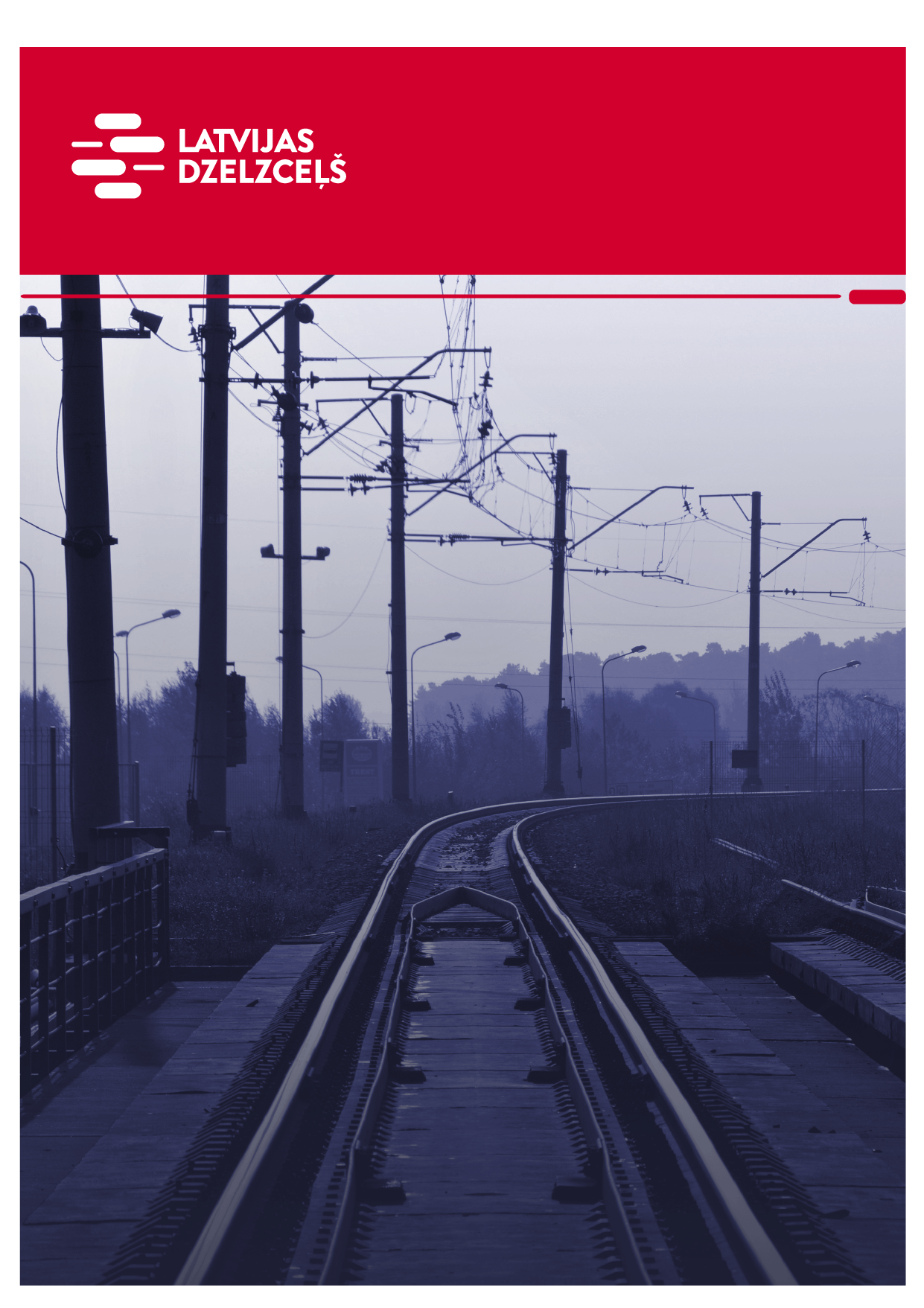 vispārīgĀ informācijANolikumā ir lietoti šādi termini:sarunu procedūra (tekstā var tikt saukts arī kā “iepirkums”, “iepirkuma procedūra”) – sarunu procedūra ar publikāciju “Transportlīdzekļu riepu piegāde” (iepirkuma identifikācijas nr. LDZ 2023/106-SPAVC), kura tiek organizēta saskaņā ar Iepirkumu uzraudzības biroja Iepirkumu vadlīnijām sabiedrisko pakalpojumu sniedzējiem, “Latvijas dzelzceļš” koncerna Iepirkumu pamatnoteikumiem un VAS “Latvijas dzelzceļš” iekšējos normatīvajos aktos noteikto kārtību;komisija – VAS “Latvijas dzelzceļš” iepirkuma komisija, kas pilnvarota organizēt iepirkumu;nolikums – iepirkuma nolikums ar pielikumiem un jebkuri nolikuma precizējumi, skaidrojumi, izmaiņas vai grozījumi, kas var rasties iepirkuma procedūras gaitā;ieinteresētais piegādātājs – piegādātājs, kas izteicis vēlmi piedalīties iepirkumā;pasūtītājs– VAS “Latvijas dzelzceļš” (nolikuma tekstā var tikt saukts arī kā “LDZ”, kas saskaņā ar tā iekšējos normatīvajos aktos un “Latvijas dzelzceļš” koncerna iekšējos normatīvajos aktos noteikto kārtību organizē iepirkumu “Latvijas dzelzceļš” koncerna vajadzībām;pircējs - “Latvijas dzelzceļš” koncerna valdošais uzņēmums VAS “Latvijas dzelzceļš” un tā atkarīgās sabiedrības;pretendents – piegādātājs, kas ir iesniedzis piedāvājumu iepirkumam;prece – transportlīdzekļu riepas saskaņā ar nolikuma 2.1.punktā noteikto.Rekvizīti (Līgums tiek slēgts starp Pasūtītāju un izvēlēto piegādātāju/Pircēju un izvēlēto piegādātāju):Iepirkums tiek veikts “Latvijas dzelzceļš” koncerna valdošā uzņēmuma LDZ un tā atkarīgo sabiedrību vajadzībām.Pasūtītājs/Pircējs: VAS “Latvijas dzelzceļš”, vienotais reģistrācijas Nr.40003032065, PVN reģistrācijas Nr.LV40003032065. Juridiskā adrese: Gogoļa iela 3, Rīga, LV-1547, Latvija. Bankas dati: Luminor Bank AS Latvijas filiāle, norēķinu konta Nr.: LV17RIKO0000080249645, bankas kods: RIKOLV2X;saņēmējs (pasūtītāja struktūrvienība):VAS “Latvijas dzelzceļš” Elektrotehniskā pārvalde (EP*),faktiskā adrese: Gogoļa iela 3, Rīga, LV-1547;VAS “Latvijas dzelzceļš” Sliežu ceļu pārvalde (SCP*),faktiskā adrese: Torņakalna iela 16, Rīga, LV-1004, Latvija;VAS “Latvijas dzelzceļš” Vagonu apkopes distance (VD*),faktiskā adrese: Rīgas iela 78, Daugavpils, LV- 5401, Latvija;VAS “Latvijas dzelzceļš” Vilcienu kustības pārvalde (VKP*),faktiskā adrese: Turgeņeva iela 14, Rīga, LV- 1050, Latvija;VAS “Latvijas dzelzceļš” Nekustamā īpašuma pārvalde (DNP*),faktiskā adrese: Gogoļa iela 3, Rīga, LV-1547;VAS “Latvijas dzelzceļš” Ģenerāldirekcija (DFG*),faktiskā adrese: Gogoļa iela 3, Rīga, LV-1547.“Latvijas dzelzceļš” koncerna sabiedrības:Pircējs: SIA “LDZ ritošā sastāva serviss” (RSS*), vienotais reģistrācijas Nr.40003788351.  Juridiskā adrese: Turgeņeva iela 21, Rīga, LV-1050, Latvija, Banka: Luminor Bank AS Latvijas filiāle, SWIFT kods: RIKOLV2X, norēķinu konts: LV26RIKO0000084909460.Pircējs: SIA “LDZ APsardze” (S*), vienotais reģistrācijsa Nr. 40003620112. Juridiskā adrese: Zasas iela 5-3, Rīga, LV-1057. Banka: Luminor Bank AS Latvijas filiāle, S.W.I.F.T kods: RIKOLV2X, norēķinu konts: LV59RIKO0000082990303*Pasūtītāja iekšējos normatīvajos aktos noteiktajā kārtībā definēts struktūrvienības saīsinātais apzīmējums, kurš var tikt lietots turpmāk iepirkuma un saistītajos dokumentos.Kontaktpersonas: organizatoriska rakstura jautājumos un jautājumos par nolikumu un prasībām komisijas sekretāre – VAS “Latvijas dzelzceļš” Iepirkumu biroja galvenā iepirkumu speciāliste Iveta Dementjeva, tālruņa numurs: +371 27897395, e-pasta adrese: iveta.dementjeva@ldz.lv.Iepirkuma dokumentu pieejamība, informācijas sniegšana par iepirkumu, datu apstrādePasūtītājs nodrošina brīvu un tiešu elektronisku pieeju iepirkuma dokumentiem un visiem papildus nepieciešamajiem dokumentiem, tai skaitā iepirkuma līguma projektam un sniegtajiem skaidrojumiem, pasūtītāja tīmekļvietnē www.ldz.lv sadaļā “Iepirkumi” pie attiecīgā iepirkuma ziņojuma.Ja pasūtītājs objektīvu iemeslu dēļ nevar nodrošināt brīvu un tiešu elektronisku pieeju iepirkuma dokumentiem un visiem papildus nepieciešamajiem dokumentiem un/vai informācijai, tai skaitā iepirkuma līguma projektam, pasūtītājs tos izsūta vai izsniedz ieinteresētajiem piegādātājiem (pretendentiem) 6 (sešu) dienu laikā pēc tam, kad saņemts pieprasījums.Ieinteresētajam piegādātājam ir pienākums sekot līdzi pasūtītāja tīmekļvietnē www.ldz.lv sadaļā “Iepirkumi” pie iepirkuma ziņojuma publicētajai informācijai. Pasūtītājs nav atbildīgs par to, ja ieinteresētā persona nav iepazinusies ar informāciju, kurai ir nodrošināta brīva un tieša elektroniska pieeja.Ja ieinteresētais piegādātājs ir laikus (ne vēlāk kā 6 (sešas) dienas pirms piedāvājuma iesniegšanas termiņa beigām) pieprasījis pasūtītājam uz 1.3.punktā norādīto e-pasta adresi papildu informāciju par iepirkumu, pasūtītājs to sniedz 5 (piecu) darbdienu laikā pēc attiecīga pieprasījuma saņemšanas. Ja pieprasījums ir iesniegts vēlāk par norādīto termiņu, pasūtītājs izvērtē, vai atbildes sniegšanai ir nepieciešama papildus informācijas apstrāde, un, ja informācija ir ātri sagatavojama, pasūtītājs sniedz atbildi.Pasūtītājs ievieto 1.4.4.punktā minēto informāciju tīmekļvietnē, kurā ir pieejami iepirkuma dokumenti un visi papildus nepieciešamie dokumenti, kā arī elektroniskā formā nosūta atbildi piegādātājam, kas uzdevis jautājumu, uz tā norādīto e-pastu.Pretendentam informāciju par iepirkuma rezultātiem pasūtītājs izsūta uz e-pastu un pēc pieprasījuma – pa pastu.Iepirkuma dokumentos iekļautie fizisko personu dati tiks apstrādāti, pamatojoties uz 2016. gada 27.aprīļa Eiropas Parlamenta un Padomes Regulu 2016/679 par fizisku personu aizsardzību attiecībā uz personas datu apstrādi un šādu datu brīvu apriti, ar ko atceļ Direktīvu 95/46/EK (Vispārīgā datu aizsardzības regula) 6.panta 1.daļas f) apakšpunktu. Personas datu apstrādes pārzinis ir VAS “Latvijas dzelzceļš”, SIA “LDZ ritošā sastāva serviss” un SIA “LDZ apsardze”.Piedāvājumu iesniegšana un atvēršana (vieta, datums, laiks un kārtība)Piedāvājumu iepirkumam jāiesniedz līdz 2023.gada 29.augustam plkst.9.30, pēc pretendenta izvēles – elektroniskā vai papīra formā. Piedāvājumu papīra formā iesniedz Latvijā, Rīgā, Gogoļa ielā 3, 1.stāvā, 100.kabinetā, VAS “Latvijas dzelzceļš” Kancelejā, personīgi, ar kurjera starpniecību vai ierakstītā pasta sūtījumā; elektroniskā formā – nosūtot nolikuma 1.3.punktā norādītajai kontaktpersonai uz e-pastu.Iesniegtos piedāvājumus atver 1.5.1.punktā noteiktajā datumā plkst. 10.00, VAS “Latvijas dzelzceļš” Iepirkumu birojā.Pēc piedāvājumu iesniegšanai noteiktā termiņa iesniegts piedāvājums netiks izskatīts, bet atgriezts atpakaļ iesniedzējam.Ja komisija saņēmusi pretendenta piedāvājuma atsaukumu vai grozījumu, to atver pirms piedāvājuma.Iesniedzot piedāvājumu, pretendents pilnībā atzīst visus nolikumā (t.sk. tā pielikumos un formās) ietvertos nosacījumus.Piedāvājumu atvēršana notiek slēgtā komisijas sanāksmē. Piedāvājumus atver to iesniegšanas secībā un nolasa pretendenta nosaukumu, piedāvājuma iesniegšanas laiku un piedāvāto cenu.Piedāvājuma dokumentu noformējumsPiedāvājumu iesniedzot papīra formā – to iesniedz drošā un aizvērtā iepakojumā, lai tā saturam nevar piekļūt, nesabojājot iesaiņojumu, uz iepakojuma jānorāda: “Piedāvājums sarunu procedūrai ar publikāciju “Transportlīdzekļu riepu piegāde” (id.nr.LDz 2023/106-SPAVC). Neatvērt līdz 2023.gada 29.augustam plkst.10.00”; to adresē: VAS “Latvijas dzelzceļš” Iepirkumu birojam, Gogoļa ielā 3, Rīgā, Latvijā, LV-1547.Uz piedāvājuma iepakojuma norāda arī pretendenta nosaukumu, adresi un kontakttālruni.Piedāvājumu iesniedzot elektroniskā formā - iesniedz piedāvājuma dokumentu kopumu parakstītu ar drošu elektronisko parakstu (ar laika zīmogu) un piedāvājuma datu aizsardzībai šifrētu (ar kodu, paroli). Pretendents nodrošina, lai ne vēlāk kā 15 (piecpadsmit) minūšu laikā pēc noteiktā Piedāvājumu iesniegšanas termiņa beigām tiek nosūtīta uz nolikuma 1.3.punktā minēto e-pasta adresi derīga parole šifrētās datnes (piedāvājuma dokumentu) atvēršanai; e-pasta sūtījuma tēmas/temata laukā informāciju ar iepirkuma nosaukumu (var saīsināti) un identifikācijas numuru, piemēram – Piedāvājums SPap Transportlīdzekļu riepu piegāde_id.nr.LDZ 2023/106-SPAV. E-pasta saturā norāda pretendenta nosaukumu, juridisko adresi un kontakttālruni.Piedāvājumu iesniedzot papīra formā – jāiesniedz 1 (vienu) piedāvājuma oriģinālu papīra formā un 1 (vienu) kopiju elektroniskā formā (nav attiecināma prasība elektroniskai parakstīšanai ar drošu elektronisko parakstu) pēc norādītā piedāvājumu iesniegšanas termiņa beigām 1 (vienas) darba dienas laikā, nosūtot uz nolikuma 1.3.punktā norādīto e-pastu (Pasūtītāja kontaktpersona). Uz piedāvājuma oriģināla titullapas norāda “ORIĢINĀLS”.Ja starp dokumentiem tiks konstatētas pretrunas, noteicošie būs piedāvājuma oriģināla dokumenti.Piedāvājuma dokumentiem papīra formā jābūt cauršūtiem vai caurauklotiem, tā, lai dokumentus nebūtu iespējams atdalīt. Piedāvājuma cauršūto sējumu lapām jābūt numurētām. Piedāvājuma dokumentus elektroniskā formā (attiecināms vienādi uz kopiju un oriģinālu), iesniedz Microsoft Office 2010 (vai vēlākās programmatūras versijas) rīkiem lasāmā formātā, piem., PDF, MS vai citā pasūtītājam ērti un vienkārši pieejamā formātā.Piedāvājuma dokumenti jāiesniedz latviešu valodā vai citā valodā, pievienojot tulkojumu latviešu valodā. Par dokumentu tulkojuma atbilstību oriģinālam atbild pretendents.Piedāvājuma dokumentus pretendents noformē atbilstoši spēkā esošajiem normatīvajiem aktiem, kas nosaka papīra un elektronisko dokumentu izstrādāšanu, noformēšanu un parakstīšanu, tai skaitā Ministru kabineta 2018.gada 4.septembra noteikumiem Nr.558 “Dokumentu izstrādāšanas un noformēšanas kārtība”.Piedāvājuma papildinājumi, labojumi vai atsaukumi ir jāiesniedz, ievērojot piedāvājuma formai attiecināmo, ievērojot piedāvājuma formai attiecināmo – slēgtā iesaiņojumā vai nosūtot uz e-pastu saskaņā ar 1.6.1.vai 1.6.2.punktā noteikto. Šajā gadījumā, papildus 1.6.1. vai 1.6.2.punktā noteiktajai informācijai, norāda atzīmi: “PAPILDINĀJUMI”, “LABOJUMI” vai “ATSAUKUMS”. Iesniegto piedāvājumu pretendents var papildināt vai grozīt tikai līdz piedāvājumu iesniegšanas termiņa beigām.Ja pretendents iesniedz vairākus piedāvājumus, tie visi ir atzīstami par nederīgiem, ievērojot nolikuma 2.3.punktā noteikto.Informāciju, kas ir komercnoslēpums atbilstoši Komercnoslēpuma aizsardzības likuma 2.pantam vai kas uzskatāma par konfidenciālu informāciju, pretendents norāda savā piedāvājumā. Komercnoslēpums vai konfidenciāla informācija nevar būt informācija, kas saskaņā ar normatīvajiem aktiem ir noteikta par vispārpieejamu informāciju.Iepirkumā iesniegtā piedāvājuma dokumentācija paliek pasūtītāja rīcībā un netiek atgriezta atpakaļ.Piedāvājuma derīguma termiņš: 100 (viens simts) dienas no piedāvājuma atvēršanas dienas.Iesniedzamo dokumentu derīguma termiņš:Pretendenta izslēgšanas gadījumu neattiecināmību apliecinošās izziņas un citus līdzvērtīgus dokumentus, kurus izsniedz Latvijas kompetentās institūcijas, iepirkuma ietvaros tiek pieņemti un atzīti, ja tie izdoti ne agrāk kā 1 (vienu) vienu mēnesi pirms iesniegšanas dienas, bet ārvalstu kompetento institūciju izsniegtās izziņas un citus dokumentus komisija pieņem un atzīst, ja tie izdoti ne agrāk kā 6 (sešus) mēnešus pirms iesniegšanas dienas, ja vien izziņas vai dokumenta izdevējs nav norādījis īsāku tā derīguma termiņu.Komisija, izmantojot publiski pieejamās datu bāzes un publiski pieejamo informāciju var pārbaudīt un pārliecināties par pretendenta faktisko situāciju uz pieprasījuma brīdi - vai uz to neattiecas obligātie pretendentu izslēgšanas nosacījumi.Komisija ir tiesīga jebkurā brīdī pieprasīt no pretendenta iesniegt kompetentu institūciju izsniegtus aktuālus dokumentus, kas apliecina, ka uz pretendentu neattiecas obligātie pretendentu izslēgšanas nosacījumi, īpaši gadījumos, ja par minēto aktuālo informāciju nav iespējams pārbaudīt publiski pieejamās datu bāzēs.Ārvalsts pretendentam, lai izpildītu iepirkuma nolikumā minētās prasības attiecībā uz dokumentu iesniegšanu, ir tiesības iesniegt ekvivalentus dokumentus nolikuma 3.2.1., 3.2.2. un 3.2.6.punktā norādītajiem, kas izdoti saskaņā ar tā reģistrācijas valsts attiecīgajiem likumiem vai praksi, kas vistuvāk atbilst Latvijas Republikas attiecīgajiem dokumentiem un kas apliecina, ka uz to neattiecas neviens no nolikuma 3.2.punktā minētajiem obligātajiem pretendentu izslēgšanas noteikumiem.Piedāvājuma cenaFinanšu piedāvājumā cenas aprēķina un norāda EUR bez pievienotās vērtības nodokļa (PVN). Norādot cenas, skaitļi jānoapaļo līdz simtdaļām (divi cipari aiz komata).Piedāvājuma (finanšu piedāvājuma) cenā un noteiktajā atlaides likmē jābūt iekļautām absolūti visām pretendenta izmaksām, kas saistītas ar preces nodrošināšanu un piegādi visā iepirkuma līguma darbības laikā, t.sk. preces cena, transportēšanas (piegādes) izmaksas līdz piegādes vietai, pārkraušanas, izkraušanas izmaksas, personāla un administratīvās izmaksas, sociālie, dabas resursu, muitas u.c. nodokļi (izņemot PVN), kurus pretendents (piegādātājs) apņemas samaksāt, kā arī pieskaitāmās izmaksas, ar peļņu un riska faktoriem saistītās izmaksas, pretendenta (piegādātāja) neparedzamie izdevumi un citas iespējamās izmaksas.Piedāvājuma cenā (finanšu piedāvājumā) neiekļautās izmaksas līguma izpildes laikā netiks kompensētas, un tā nevar būt objekts nekādiem vēlākiem pārrēķiniem, izņemot gadījumus, kad tas ir paredzēts Nolikumā un/vai Līgumā.Piedāvātajai cenai (attiecīgi līgumā fiksētajām cenām) līguma izpildes laikā jābūt nemainīgai – arī valūtas kursa, cenu inflācijas un citu darbu izmaksas ietekmējošu faktoru izmaiņu gadījumos.Finanšu piedāvājumā noteiktās preces un to cenas tiks fiksētas līgumā un līguma darbības laikā iegādātas atbilstoši fiksētajai cenai.Līguma izpildes gaitā, ja pasūtītājam/pircējam rodas nepieciešamība iegādāties citas, tehniskajā specifikācijā (iepirkuma nolikuma 1.pielikums) neminētas transportlīdzekļu riepas, tām tiks piemērota pretendenta (piegādātāja) noteikta atlaide (atlaides likmi %) no pretendenta (piegādātāja) tirdzniecības vietā pieejamā preču (riepu) klāsta tirdzniecības cenām.Informācija par iepirkuma priekšmetuIepirkuma priekšmeta apraksts un apjoms: transportlīdzekļu riepu piegāde saskaņā ar iepirkuma procedūras dokumentos noteikto, tai skaitā Tehnisko specifikāciju (nolikuma 1.pielikums), un līguma projektu (nolikuma 7.pielikums). Iepirkuma priekšmets netiek dalīts daļās.Iepirkuma nomenklatūras (CPV) galvenais kods: 34350000-5 (Riepas lielas/mazas noslodzes transportlīdzekļiem).Piedāvājumu pretendentam jāiesniedz par visu iepirkuma priekšmetu kopumā pilnā apjomā. Piedāvājuma varianti nav atļauti.Pircējs (LDz /S /RSS) finansiālu vai citu apsvērumu dēļ ir tiesīgs palielināt vai samazināt iepirkuma priekšmeta (preces) apjomu un kopējo līgumcenu (EUR bez PVN).Iepirkuma līgums: iepirkuma rezultātā starp pircēju (LDz/S/RSS) un uzvarējušo pretendentu tiek noslēgts līgums atbilstoši nolikuma 7.pielikumā pievienotajam līguma projektam.Iepirkuma līguma izpildes būtiskākie nosacījumi (papildus skat. nolikuma 6.pielikumu):termiņš (līguma darbības periods): sākot no līguma abpusējas parakstīšanas 24 (divdesmit četri) mēneši vai līdz plānotās līgumcenas sasniegšanai, ja piegāžu (iegādāto preču) vērtība sasniegta pirms noteiktā termiņa;vieta: Latvijas Republika – pilsētās un adresēs, kuras norādītas Piegādes vietu (adrešu) sarakstā (Tehniskās specifikācijas (nolikuma 1.pielikums) pielikumā);piegādes veids: piegāde pēc pieprasījuma;pieprasījums: preču pasūtīšana notiek piegādātāja interneta veikalā vai elektroniskajā preču katalogā (piemēram, ar e-pasta starpniecību), kā papildus iespēja var tikt norādīta iegāde klātienē (veikals, noliktava);preču piegāde: jānodrošina preces piegāde vismaz 10 (desmit) dienu laikā no katra pieprasījuma veikšanas dienas līdz piegādes vietām, tai skaitā ietver izkraušanu;līgumcena un atlaides likme - iepirkuma rezultātā līgumā tiek noteikta:līgumcena par vienības cenām (EUR bez PVN) - Tehniskajā specifikācijā (nolikuma 1.pielikums) noteiktajām precēm fiksētas vienības cenas (EUR bez PVN) saskaņā ar pretendenta iesniegto finanšu piedāvājumu;Atlaide, atlaides likme (%) – fiksē atbilstoši pretendenta finanšu piedāvājumā norādītajai likmei un piemēro, ja Pasūtītājam (Pircējam) rodas nepieciešamība iegādāties citus, Tehniskajā specifikācijā / Finanšu – tehniskajā piedāvājumā (Līguma pielikums) neminētas preces (riepas), no Pretendenta (Piegādātāja) tirdzniecības vietā pieejamā Preču (riepu) klāsta tirdzniecības cenām;plānotā kopējā līgumcena (EUR bez PVN), kura tiek fiksēta atbilstoši Pircēja (LDz/S/RSS) budžetā paredzētajām izmaksām līguma izpildei EUR bez PVN (nolikuma 2.11.punkts), un līdz kuras robežvērtībai Pircējs (LDz/S/RSS) var iegādāties nepieciešamās preces.Plānotais preču klāsts un apjoms:nolikuma Tehniskajā specifikācijā (nolikuma 1.pielikums) noteiktajam preču klāstam un apjomam ir informatīvs raksturs, kas noteikts, vadoties pēc pašreizējo aktuālo transportlīdzekļu vajadzībām, un tas nav uzskatāms par fiksētu, Pircējs (LDz/RSS/S) līguma darbības ietvaros iepērk iepirkuma priekšmetam atbilstošu preču klāstu un daudzumu, kāds nepieciešams Pircēja (LDz,RSS/S) darbības nodrošināšanai faktiskajos apstākļos, ievērojot pasūtītāja/pircēja aktuālos transportlīdzekļus un pieejamo finanšu resursu apjomu, no pretendenta tirdzniecības vietā piedāvātā klāsta, un pasūtītājam/pircējam nav pienākums iepirkt vienīgi un precīzi Tehniskajā specifikācijā (nolikuma 1.pielikums) norādīto preču klāstu un apjomus;Līguma slēgšanas tiesības ieguvušajam pretendentam/piegādātājam iepirkuma līguma darbības laikā jānodrošina pieejamība nolikuma 2.1. un 2.2.punktā noteiktajām precēm tirdzniecības vietā saskaņā ar nolikuma 2.6.4.punktā noteikto.Garantija: 24 mēneši jeb 2 (divi) gadi no preču pieņemšanas dokumenta parakstīšanas dienas.Samaksas nosacījumi – saskaņā ar līguma projektā (nolikuma 6.pielikums) noteikto kārtību, tai skaitā, samaksa tiek veikta ne mazāk kā 30 (trīsdesmit) kalendāra dienu laikā pēc līgumā noteikto preču pieņemšanas dokumentu parakstīšanas un rēķina saņemšanas:Līguma izpildē (vēlama) informācijas nodošana vienu reizi mēnesī par veiktajiem pasūtījumiem elektroniskā veidā XML vai CSV formātos, izmantojot e-pastu: rekini@ldz.lv un iekļaujot šādus datus: pirkšanas dokumenta numurs, valūta, pasūtījuma veicēja identifikators, materiāla (preces) nosaukums un saskaņotais materiāla numurs, mērvienība, iegādātais daudzums, cena par mērvienību, līguma numurs.Tehniskais raksturojums: piegādātājam jānodrošina preci un tās piegādi saskaņā ar nolikumu, t.sk. Tehnisko specifikāciju (nolikuma 1.pielikums) atbilstošas kvalitātes, standartu un normatīvo aktu prasībām, jaunu, nelietotu, saražotu ne agrāk, kā iepriekšējo 2 (divos) gados, skaitot no piegādes brīža.Pasūtītājam šī iepirkuma līgumam plānotā finanšu budžeta summa (2 (divu) gadu periodam:Pircējam LDZ: līdz 88 324 EUR, neieskaitot pievienotās vērtības nodokli (PVN);Pircējam S: līdz 6 500 EUR, neieskaitot pievienotās vērtības nodokli (PVN);Pircējam RSS: līdz 2 556 EUR, neieskaitot pievienotās vērtības nodokli (PVN).Norādītajām summām ir informatīvs raksturs, tās noteiktas, lai izvēlētos atbilstošu iepirkuma procedūru un var tikt koriģētas iepirkuma procedūras gaitā atbilstoši faktiskajai nepieciešamībai un Pircējam pieejamiem finanšu resursiem.Pretendentu atlases prasības un piedāvājumā iekļaujamā informācija un dokumentiPretendentam jāatbilst šādiem pretendentu atlases (kvalifikācijas) nosacījumiem un ar piedāvājumu jāiesniedz šāda informācija un dokumenti:piedāvājumu vērtēšanaPiedāvājumu izvēles kritērijs:iepirkuma nolikuma prasībām atbilstošs piedāvājums ar viszemāko kopējo nosacīto piedāvājuma summu EUR bez PVN par visu iepirkuma priekšmetu pilnā apjomā.Izšķirošais izvēles kritērijs – ja iepirkuma komisija, pirms pieņem lēmumu par iepirkuma līguma slēgšanas tiesību piešķiršanu, konstatē, ka vairāku pretendentu piedāvātā zemākā cena EUR bez PVN ir vienāda, tad iepirkuma komisija izvēlas tā pretendenta piedāvājumu, kurš atbilstoši 3.1.2.punktam iesniedzis lielāku Atlaidi (atlaides likmi,%). Ja minētais izšķirošais piedāvājuma izvēles kritērijs diviem vai vairāk pretendentiem ir vienāds, tad iepirkuma komisija izvēlas tā pretendenta piedāvājumu, kurš atbilstoši nolikuma 3.3.2.punktā noteiktajai prasībai, ir veicis pēc apjoma (daudzuma) lielāku līgumu izpildi..Iepirkuma komisijai ir tiesības pretendentu kvalifikācijas un piedāvājumu atbilstības pārbaudi veikt tikai pretendentam, kuram būtu piešķiramas iepirkuma līguma slēgšanas tiesības saskaņā ar nolikuma 4.1.punktā noteikto piedāvājumu izvēles kritēriju.Piedāvājumu vērtēšanas kārtība:Komisija piedāvājumu vērtēšanu un pretendentu atlasi veic slēgtā (-ās) sēdē (-ēs) bez pretendentu un to pārstāvju klātbūtnes šādā kārtībā:piedāvājuma un tajā ietverto dokumentu noformējuma un satura atbilstības pārbaude, pārliecinoties, vai ir iesniegti visi nepieciešamie dokumenti un vai tie noformēti atbilstoši nolikuma prasībām. Ja piedāvājumā ir pieļauta noformējuma prasību neatbilstība, komisija vērtē to būtiskumu un lemj par piedāvājuma noraidīšanas pamatotību;pretendenta atbilstības kvalifikācijas prasībām pārbaude, vērtēšanas gaitā pārbaudot arī, vai uz pretendentu nav attiecināmi nolikuma 3.2.punktā minētie izslēgšanas gadījumi;piedāvājuma atbilstības pārbaude un izvērtēšana tehniskajām prasībām (nolikuma 1.pielikums);piedāvājumu vērtēšanā komisija pārbauda, vai piedāvājumā nav aritmētisku kļūdu Ja komisija konstatē šādas kļūdas, tā konstatētās kļūdas izlabo. Par kļūdu labojumu un laboto piedāvājuma summu komisija paziņo pretendentam, kura pieļautās kļūdas labotas. Vērtējot finanšu piedāvājumu, komisija ņem vērā labojumus. Šis punkts tiek piemērots, uzsākot piedāvājumu vērtēšanu, gadījumā, ja pārbaude un izvērtēšana notiek saskaņā ar nolikuma 4.2.punktu;komisija lemj par pretendenta piedāvājuma noraidīšanu un pretendenta izslēgšanu no turpmākās dalības iepirkumā, vai skaidrojuma pieprasīšanu, ja piedāvājumu izvērtēšanas gaitā tiek konstatēts, ka piedāvājumā ir neskaidra, nepilnīga vai pretrunīga informācija;ja attiecināms, vērtēšanas gaitā tiek pārbaudītas arī pretendenta piesaistītās personas (nolikuma 3.5.1.p.) saskaņā ar nolikuma prasībām un ņemot vērā attiecīgās personas pienākumus un saistības.Pasūtītājs ir tiesīgs lūgt, lai pretendents vai kompetenta institūcija precizē, papildina vai izskaidro piedāvājuma dokumentus, kā arī piedāvājumu vērtēšanas gaitā pieprasīt, lai tiek izskaidrota piedāvājumā iekļautā informācija. Termiņu nepieciešamās informācijas, dokumenta vai materiāla iesniegšanai nosaka samērīgi ar laiku, kāds nepieciešams šādas informācijas vai dokumenta sagatavošanai, vai materiāla iegūšanai un iesniegšanai.Ja pasūtītājs saskaņā ar nolikuma 4.3.2.punktu ir pieprasījis izskaidrot vai papildināt piedāvājumā ietverto pretendenta iesniegto informāciju, bet pretendents to nav izdarījis atbilstoši komisijas noteiktajām prasībām, piedāvājums tiek vērtēts pēc pasūtītāja/komisijas rīcībā esošās informācijas.Ja pretendentu piedāvājumi pasūtītājam nav izdevīgi, komisija ir tiesīga pirms lēmuma par iepirkuma rezultātu pieņemšanas lūgt visiem pretendentiem, kas iesnieguši nolikuma prasībām atbilstošus piedāvājumus, samazināt piedāvājuma cenu.Pirms lēmuma pieņemšanas par iepirkuma līguma slēgšanas tiesību piešķiršanu, tiek veikta pārbaude attiecībā uz pretendentu, kuram būtu piešķiramas līguma slēgšanas tiesības saskaņā ar Starptautisko un Latvijas Republikas nacionālo sankciju likumu (skat. nolikuma 3.2.6.punktu). Komisija, ievērojot spēkā esošos tiesību aktus, kuri reglamentē sektorālo sankciju risku pārraudzību, pārbauda arī sankciju risku attiecināmību par piedāvājumā norādītajām precēm (skat. nolikuma 3.2.7.punktu).sarunas ar pretendentiem, izlozeSarunas pēc nepieciešamības var tikt rīkotas pēc piedāvājumu pārbaudes vai piedāvājumu pārbaudes gaitā, ja:komisijai nepieciešami piedāvājumu precizējumi un/vai skaidrojumi;nepieciešams vienoties par iespējamām izmaiņām iepirkuma priekšmetā, līguma projekta būtiskos grozījumos, piemēram: izpildes termiņos, tehniskajos noteikumos, iepirkuma priekšmeta apjomā (Pasūtītājs ir tiesīgs finansiālu vai citu apsvērumu dēļ palielināt vai samazināt iepirkuma priekšmeta apjomu);nepieciešams vienoties par pasūtītājam izdevīgāku cenu un samaksas noteikumiem.Ja nolikuma 4.1.4.punktā noteiktais izšķirošais piedāvājuma izvēles kritērijs diviem vai vairāk pretendentiem ir vienāds, komisija izvēlas pretendentu, kuram piešķiramas iepirkuma līguma slēgšanas tiesības, izlozes kārtībā. Izloze tiks veikta starp pretendentiem, kuriem nolikuma 4.1.1.punktā noteiktais izvēles kritērijs ir vienāds un kuriem nolikuma 4.1.4.punktā noteiktais izšķirošais piedāvājumu izvēles kritērijs ir vienāds.Sarunas un izloze tiks protokolētas.Iepirkuma ietvaros var tikt noteikta atkārtota piedāvājumu un/vai Finanšu piedāvājumu iesniegšana.lēmuma pieņemšanaPēc piedāvājumu pārbaudes un izvērtēšanas, līguma slēgšanas tiesību piešķiršanai (uzvarētāja noteikšanai) komisija izvēlas pretendentu, kura kvalifikācija un piedāvājums atbilst nolikuma prasībām, un kura piedāvājums atzīts par atbilstošu nolikuma 4.1.punktā noteiktajam izvēles kritērijam.Ja iepirkumā nav iesniegti piedāvājumi vai ja iesniegtie piedāvājumi neatbilst iepirkuma dokumentos noteiktajām prasībām, komisija var pieņemt lēmumu pārtraukt un/vai izbeigt iepirkumu.Komisija ir tiesīga jebkurā brīdī pārtraukt iepirkumu, ja tam ir objektīvs pamatojums.Ja iepirkumā iesniegts viens piedāvājums, komisija lemj, vai tas atbilst nolikumam, vai tas ir izdevīgs un vai attiecīgo pretendentu var atzīt par uzvarētāju iepirkumā.Pasūtītāja iekšējos normatīvajos aktos noteiktajā kārtībā pieņemtais lēmums par iepirkuma rezultātu un līguma slēgšanu ir pamats līguma noslēgšanai ar iepirkuma uzvarētāju.Iepirkuma REZULTĀTU PAZIŅOŠANA UN IEPIRKUMA LĪGUMA NOSLĒGŠANAIepirkums beidzas pēc visu pretendentu nolikumā noteiktā kārtībā iesniegto piedāvājumu pārbaudes un izvērtēšanas, sarunām (ja nepieciešams), iepirkuma uzvarētāja noteikšanas vai pēc iepirkuma izbeigšanas, vai pārtraukšanas.Pasūtītājs 5 (piecu) darba dienu laikā pēc lēmuma pieņemšanas rakstiski informē visus pretendentus par iepirkuma rezultātiem. Gadījumā, ja iepirkums tika izbeigts vai pārtraukts, komisija vienlaikus informē visus pretendentus par iemesliem, kuru dēļ iepirkums tika izbeigts vai pārtraukts.Ja iepirkuma rezultātā pretendentam piešķirtas līguma slēgšanas tiesības un izraudzītais pretendents 15 (piecpadsmit) dienu laikā no nolikuma 7.2.punktā informācijas nosūtīšanas dienas nenoslēdz līgumu, uzskatāms, ka pretendents atteicies no piešķirtajām tiesībām piegādāt preci un atsakās slēgt iepirkuma līgumu, par ko tiek noformēts protokols. Iepirkuma komisija (Pasūtītājs/Pircējs) šādā gadījumā pieņem lēmumu slēgt līgumu ar nākamo nolikuma prasībām atbilstošo pretendentu, kas iesniedzis nolikuma 4.1.punktā noteiktajam izvēles kritērijam un nolikuma prasībām atbilstošu piedāvājumu, vai pārtraukt iepirkumu, neizvēloties nevienu piedāvājumu. Ja pieņemts lēmums slēgt līgumu ar nākamo atbilstošo pretendentu, kas iesniedzis nolikuma 4.1.punktā noteiktajam izvēles kritērijam un nolikuma prasībām atbilstošu piedāvājumu, bet tas atsakās līgumu slēgt, pasūtītājs pieņem lēmumu pārtraukt iepirkumu, neizvēloties nevienu piedāvājumu.Pielikumā:1.pielikums 	Tehniskā specifikācija - atsevišķā elektroniskā datnē MS Excel formātā, skat. pie iepirkuma paziņojuma LDZ mājaslapā;2.pielikums	Finanšu-tehniskais piedāvājums /forma/ uz 1 lp.;3.pielikums	Pieteikums dalībai iepirkumā /forma/ uz 2 lp.;4.pielikums	Informācija par pretendenta pieredzi /forma/ uz 1 lp.;5.pielikums	Informācija par pretendenta piesaistīto personu /forma/ uz 1 lp.;6.pielikums	Pretendenta piesaistītās personas apliecinājums /forma/ uz 1 lp.;7.pielikums	Līguma projekts uz 10 lp.I.Dementjeva, 27897395iveta.dementjeva@ldz.lv1.pielikumsVAS “Latvijas dzelzceļš” sarunu procedūras ar publikāciju“Transportlīdzekļu riepu piegāde” (identifikācijas Nr. LDZ 2023/106-SPAVC) nolikumamTehniskā specifikācija /pievienots elektroniskā formā MS Excel datnē (lūdzu skatīt pievienotu šī iepirkuma paziņojumam LDZ mājaslapā iepirkumu sadaļā)2.pielikumsVAS “Latvijas dzelzceļš” sarunu procedūras ar publikāciju“Transportlīdzekļu riepu piegāde” (identifikācijas Nr. LDZ 2023/106-SPAVC) nolikumamFinanšu – Tehniskais piedāvājums/forma/Iepirkums: sarunu procedūra ar publikāciju “Transportlīdzekļu riepu piegāde” (identifikācijas numurs LDZ 2023/106-SPAVC).Pretendents (nosaukums, reģ.nr.): _____________________Piedāvājam nodrošināt piegādes transportlīdzekļu riepām (tekstā saukts arī “Prece”) atbilstoši pasūtītāja/pircēja nepieciešamībai saskaņā ar iepirkuma dokumentiem un šo Finanšu– Tehnisko piedāvājumu.Apliecinām, ka visas izmaksas, kas saistītas ar paredzamā līguma izpildi, ir iekļautas šī finanšu piedāvājuma aprēķinā atbilstoši iepirkuma nolikumā noteiktajām prasībām (1.9. un 3.1.2.punkts).* Norādītajiem apjomiem un preču klāstam, ņemot vērā iepirkuma dokumentos noteiktos, ir informatīvs raksturs, kas tiks ņemt vērā pretendentu piedāvājumu vērtēšanā. Līgums tiek slēgts par noteiktajām preču vienības cenām (EUR bez PVN) un Atlaidi (atlaides likme,%) un Līguma darbības laikā Pasūtītājs/Pircējs ir tiesīgs iegādāties mazāku vai lielāku Preču apjomu plānotā budžeta ietvaros (plānotā kopējā līgumcena EUR bez PVN).** Piedāvātā Vienības cena EUR bez PVN tiek fiksēta līgumā (tā noslēgšanas gadījumā) un kopējā faktiskā līgumcena tiek fiksēta pēc Preču pieņemšanas dokumentos norādītām izpildītajām piegādēm. PVN likme tiek noteikta saskaņā ar spēkā esošajiem Latvijas Republikas tiesību aktiem darījuma brīdī.Apliecinām un garantējam preces pieejamību:Interneta veikalā, tīmekļvietnes adrese:_________________________________________________Elektroniskā katalogā (norāda informāciju par pieejamību):_____________________________(kā papildus iespēja, norāda atbilstošo:) Noliktavā/ veikalā, adrese: ____________________________Garantējam preces piegādi: __ laikā no pieprasījuma veikšanas saskaņā ar līgumā noteikto kārtību.Garantējam preces kvalitāti: atbilstošu kvalitātes, standartu un saistošo tiesību aktu prasībām, t.sk. tās atbilstību Ministru kabineta 2017. gada 30. maija noteikumiem Nr. 295 “Noteikumi par transportlīdzekļu valsts tehnisko apskati un tehnisko kontroli uz ceļa” un ar ražotāja marķējumu saskaņā ar EIROPAS PARLAMENTA UN PADOMES REGULA (ES) 2020/740 (2020. gada 25. maijs) par riepu marķēšanu attiecībā uz degvielas patēriņa efektivitāti un citiem parametriem, ar ko groza Regulu (ES) 2017/1369 un atceļ Regulu (EK) Nr. 1222/2009, jaunu, nelietotu, saražotu ne agrāk, kā iepriekšējo 2 (divos) gados, skaitot no piegādes brīža.Ar šo apstiprinām un garantējam sniegto ziņu patiesumu un precizitāti.Pretendenta vadītāja vai pilnvarotās personas paraksts: __________________________________Pretendenta vadītāja vai pilnvarotās personas vārds, uzvārds, amats ________________________z.v.3.pielikumsVAS “Latvijas dzelzceļš” sarunu procedūras ar publikāciju“Transportlīdzekļu riepu piegāde” (identifikācijas Nr. LDZ 2023/106-SPAVC) nolikumam/forma/2023.gada “___.”_________ Nr.____________________PIETEIKUMS DALĪBAI iepirkumāIepirkums: sarunu procedūra ar publikāciju “Transportlīdzekļu riepu piegāde” (identifikācijas Nr. LDZ 2023/106-SPAVC)Pretendents: __________________________________,  reģ.Nr. Komercreģistrā: _______________,	(Pretendenta nosaukums, reģ.nr.)tā __________________________________________________________________ personā, (vadītāja vai pilnvarotās personas vārds, uzvārds, amats)ar šī pieteikuma iesniegšanu apstiprinām iepirkumam piedāvājumu un ar to saistītos apliecinājumus un garantijas saskaņā ar turpmāk aprakstīto.Apliecinām savu dalību VAS “Latvijas dzelzceļš” (turpmāk tekstā – pasūtītājs) izsludinātajā sarunu procedūrā ar publikāciju “Transportlīdzekļu riepu piegāde” (identifikācijas Nr. LDZ 2023/106-SPAVC) (turpmāk tekstā – iepirkums).Piedāvājam individuālos aizsardzības līdzekļus (tekstā saukts - Prece jeb IAL), to pieejamību, piegādi noteiktajā kvalitātē, pilnā apjomā un termiņā saskaņā ar iepirkuma nolikuma prasībām (t.sk. Tehniskajai specifikācijai un līguma projektam) un šim pieteikumam pievienoto Finanšu - tehnisko piedāvājumu, t.sk. par tajā norādītajām cenām un atlaidi.Apliecinām, ka iepirkuma dokumentācija (nolikums ar tā pielikumiem) ir skaidra un saprotama, iebildumu un pretenziju nav un līguma slēgšanas tiesību piešķiršanas gadījumā apņemamies pildīt visus iepirkuma nolikuma noteikumus, kā arī slēgt līgumu atbilstoši iepirkuma nolikumam pievienotajam līguma projektam.Apliecinām, ka neatbilstam nevienam no iepirkuma nolikuma 3.2.punktā minētajiem pretendentu izslēgšanas gadījumiem.Apliecinām, ka esam informēti, ka piedāvājums var tikt noraidīts vai līguma slēgšanas tiesību piešķiršanas gadījumā pasūtītājs var atteikties slēgt līgumu, ja piedāvājuma derīguma termiņa laikā izpildās kāds no iepirkuma nolikuma 3.2.punktā minētajiem pretendentu izslēgšanas gadījumiem.Atzīstam sava piedāvājuma derīguma termiņu ne mazāk kā 100 (viens simts) dienas no piedāvājuma atvēršanas dienas.Piedāvājam samaksas termiņu 30 (trīsdesmit) kalendārās dienas, skaitot no dienas, kad parakstīts preču pieņemšanas dokuments un iesniegts rēķins, ievērojot nolikuma 2.9.punktā un līguma projektā (iepirkuma nolikuma 6.pielikums) noteikto kārtību un nosacījumus.Apliecinām, ka precei tiks nodrošināta garantija saskaņā Latvijas Republikā spēkā esošajiem tiesību aktiem un atbilstoši ražotāja noteiktajam no preču pieņemšanas dokumentu parakstīšanas.Apliecinām, ka ir likumīgas tiesības veikt piedāvāto preču tirdzniecību un garantējam, ka Preces tiks nodrošinātas saskaņā ar piedāvājumu un iepirkuma Tehnisko specifikāciju (iepirkuma nolikuma 1. pielikums), tās būs jaunas un nebūs iepriekš lietotas vai atjaunotas, vai pārveidotas un, ja attiecināms, oriģinālā iepakojumā, un būs brīvas no visa veida apgrūtinājumiem, atbilstošas Eiropas Savienības normatīvo aktu prasībām, standartiem vai ekvivalentiem.Apliecinām, ka finanšu piedāvājumā piedāvātā Atlaide Precēm ir piemērojama līguma izpildē visā līguma darbības laikā un tā ir vienāda visiem saņēmējiem visos pirkumos (iegādēs).Apliecinām, ka piedāvājuma (finanšu piedāvājuma) cenā, kā arī nosakot atlaides likmi, ir iekļautas pilnīgi visas ar iepirkuma priekšmeta izpildi saistītās izmaksas, tai skaitā: preces cena, transportēšanas (piegādes) izmaksas līdz piegādes vietai, pārkraušanas, izkraušanas izmaksas, personāla un administratīvās izmaksas, sociālie, dabas resursu, muitas u.c. nodokļi (izņemot PVN), kurus piegādātājs apņemas samaksāt, kā arī pieskaitāmās izmaksas, ar peļņu un riska faktoriem saistītās izmaksas, pretendenta neparedzamie izdevumi un citas iespējamās izmaksas.Apliecinām, ka esam iepazinušies ar “Latvijas dzelzceļš” koncerna mājas lapā www.ldz.lv publicētajiem “Latvijas dzelzceļš” koncerna sadarbības partneru biznesa ētikas pamatprincipiem, atbilstam tiem un apņemamies arī turpmāk strikti tos ievērot paši un nodrošināt, ka tos ievēro arī mūsu darbinieki.Apliecinām, ka pretendents [pretendenta nosaukums:] _______, tā darbinieks vai pretendenta piedāvājumā norādītā persona nav konsultējusi vai citādi bijusi iesaistīta iepirkuma dokumentu sagatavošanā, kā arī nav mēģinājusi prettiesiski ietekmēt pasūtītāja vai iepirkuma komisijas, vai iepirkuma komisijas locekļa lēmumu attiecībā uz iepirkuma procedūru vai iegūt tādu konfidenciālu informāciju, kas tam sniegtu nepamatotas priekšrocības iepirkuma procedūrā.Apliecinām, ka piedāvātā prece, pretendents, tā piesaistītās personas (ražotājs, kā arī apakšuzņēmēji, ja attiecināms), preces piegādes ķēdes dalībnieki nav iekļauti un uz tiem nav attiecināmas nav iekļauti un uz tiem nav attiecināmas starptautiskās vai nacionālās sankcijas atbilstoši Eiropas Savienības tiesību aktos un Latvijas Republikas nacionālajos tiesību aktos norādītajam. Ja iepirkuma ietvaros vai iespējamā iepirkuma līguma izpildes laikā šādas sankcijas tiks piemērotas vai kļūs attiecināmas, pretendents nekavējoties rakstveidā par to paziņo pasūtītājam.Garantējam, ka visas sniegtās ziņas šajā pieteikuma veidlapā un pievienotajos dokumentos, kas ir šī pieteikuma neatņemama sastāvdaļa, ir patiesas, ar piedāvājumu iesniegtās dokumentu kopijas atbilst dokumentu oriģināliem.Pretendenta rekvizīti, kontaktinformācija:_________________________________________Pretendenta vadītāja vai pilnvarotās personas paraksts_______________________________________________Paraksta atšifrējums (pretendenta vadītāja vai pilnvarotās personas vārds, uzvārds, amats)4.pielikumsVAS “Latvijas dzelzceļš” sarunu procedūras ar publikāciju“Transportlīdzekļu riepu piegāde” (identifikācijas Nr. LDZ 2023/106-SPAVC) nolikumam/forma/Informācija par pretendenta pieredziIepirkuma procedūra: sarunu procedūra ar publikāciju “Transportlīdzekļu riepu piegāde” (identifikācijas Nr. LDZ 2023/106-SPAVC)Pretendents (nosaukums, reģ.nr.): _____________________Informējam par iepirkuma priekšmetam līdzīga satura un apjoma līguma izpildi (saskaņā ar iepirkuma nolikuma 3.3.2.punktu):Informācija par pretendenta pieredzi._________________________________________Pretendenta vadītāja vai pilnvarotās personas paraksts_______________________________________________Paraksta atšifrējums (pretendenta vadītāja vai pilnvarotās personas vārds, uzvārds, amats)5.pielikumsVAS “Latvijas dzelzceļš” sarunu procedūras ar publikāciju“Transportlīdzekļu riepu piegāde” (identifikācijas Nr. LDZ 2023/106-SPAVC) nolikumamInformācija par pretendenta piesaistīto personu(ja tiek piesaistīts atbilstoši nolikuma prasībām)Iepirkums: sarunu procedūra ar publikāciju “Transportlīdzekļu riepu piegāde” (identifikācijas Nr. LDZ 2023/106-SPAVC)Informējam par apakšuzņēmēju (kam nododamo darbu apjoms ir vismaz 10 000 EUR (desmit tūkstoši eiro,00 centi) ) un/vai norādīto personu (uz kuras saimnieciskajām vai finansiālajām, tehniskajām vai profesionālajām spējām atsaucas un balstās):Norādīto informāciju un atbilstošu sadarbību apliecina saskaņā ar nolikuma prasībām pievienots attiecīgās personas – sadarbības partnera rakstveida apliecinājums vai personas un pretendenta vienošanās.Apliecinām, ka norādīto piesaistīto personu pēc līguma noslēgšanas drīkst mainīt, tikai iepriekš rakstiski saskaņojot ar pasūtītāju, ievērojot nosacījumu, ka to kvalifikācija ir ekvivalenta nolikuma prasībās norādītajai._________________datums_________________________________________Pretendenta vadītāja vai pilnvarotās personas paraksts_______________________________________________Paraksta atšifrējums (pretendenta vadītāja vai pilnvarotās personas vārds, uzvārds, amats)6.pielikumsVAS “Latvijas dzelzceļš” sarunu procedūras ar publikāciju“Transportlīdzekļu riepu piegāde” (identifikācijas Nr. LDZ 2023/106-SPAVC) nolikumam(ja attiecināms, jāiesniedz vienošanās , kas ietver atbilstošas garantijas, vai apliecinājums, saskaņā ar nolikumā noteikto)Pretendentapiesaistītās personas apliecinājums[Vietas nosaukums], [gads].gada [datums].[mēnesis]Iepirkums: sarunu procedūras ar publikāciju “Transportlīdzekļu riepu piegāde” (identifikācijas Nr. LDZ 2023/106-SPAVC)Ar šo [Pretendenta piesaistītas personas nosaukums vai vārds un uzvārds (ja persona, uz kuras spējām balstās ir fiziskā persona), reģistrācijas numurs vai personas kods (persona, uz kuras spējām balstās, ir fiziskā persona) )un adrese] apliecina, ka:1. piekrīt piedalīties “Latvijas dzelzceļš” organizētajā iepirkuma procedūrā kā [Pretendenta nosaukums, reģistrācijas numurs un adrese] (turpmāk – Pretendents)[atzīmē/izvēlās atbilstošo:], norādītā persona, uz kuras iespējām pretendents balstās, lai apliecinātu, ka tā kvalifikācija atbilst paziņojumā par līgumu vai iepirkuma procedūras dokumentos noteiktajām prasībām, un/vaiapakšuzņēmējs, un2. gadījumā, ja ar Pretendentu ir noslēgts iepirkuma Līgums, apņemas[atzīmē/izvēlās atbilstošo:]veikt šādus darbus: [īss darbu apraksts atbilstoši Pretendenta nododamo darbu sarakstā norādītajam]un/vai nodot Pretendentam šādus resursus: [īss pretendentam nododamo resursu (speciālistu un/vai tehniskā aprīkojuma) apraksts]Un/vai veikt šādus pakalpojumus [kodolīgs pakalpojuma apraksts]3. tiek apliecināts, ka nav attiecināms neviens no iepirkuma nolikumā 3.2.punktā minētajiem izslēgšanas gadījumiem._________________datums_________________________________________Pretendenta vadītāja vai pilnvarotās personas paraksts_______________________________________________Paraksta atšifrējums (pretendenta vadītāja vai pilnvarotās personas vārds, uzvārds, amats)7.pielikumsVAS “Latvijas dzelzceļš” sarunu procedūras ar publikāciju“Transportlīdzekļu riepu piegāde” (identifikācijas Nr. LDZ 2023/106-SPAVC) nolikumamLĪGUMA PROJEKTSIepirkuma rezultātā tiek noslēgts līguma saskaņā ar šo projektu. Līguma projekts var tikt precizēts (papildināts un koriģēts) ar nenozīmīgiem papildinājumiem, korekcijām, piemēram, ja izmantotie formulējumi ir neprecīzi, pārrakstīšanās un tehniski kļūdu labojumi, par kārtību un termiņiem savstarpējai informācijas apmaiņai, ja puses vienojas par abpusēji izdevīgākiem un/vai ērtākiem risinājumiem,, līguma ērtākai izpildei par atbildīgo kontaktpersonu noteikšanu, par atbildīgo personu pārstāvības tiesībām u.c.LĪGUMS Nr.____________par transportlīdzekļu riepu piegādiRīgā, 	[ja līgums noslēgts rakstveidā, tiek norādīts datums:]_________________ [Vai, Ja līgums noslēgts e-doc formātā:][Pircēja LDZ līgumam:] Valsts akciju sabiedrība “Latvijas dzelzceļš”, vienotais reģistrācijas Nr. 40003032065, [Pircēja RSS līgumam:] Sabiedrība ar ierobežotu atbildību “LDZ ritošā sastāva serviss”, vienotais reģistrācijas Nr.40003788351, [Pircēja S (Apsardze) līgumam:] Sabiedrība ar ierobežotu atbildību “LDZ apsardze”, vienotais reģistrācijas Nr. 40003620112, turpmāk - Pircējs, tās (amats) _____________________ (vārds uzvārds) _____ personā, kurš rīkojas saskaņā ar _____________________________ komercpilnvaru Nr. ____________ no vienas puses, un[Izvēlētā pretendenta nosaukums], vienotais reģistrācijas Nr. _____________, turpmāk – Pārdevējs, tā ______(amats) _____________________ (vārds uzvārds) personā, kurš (-a) rīkojas uz Statūtu pamata, no otras puses, turpmāk abi kopā un katrs atsevišķi turpmāk – Puses/Puse, noslēdz šo līgumu (turpmāk - Līgums) par turpmāko:Līguma priekšmetsPārdevējs pārdod un piegādā, un Pircējs pērk transportlīdzekļu riepas (turpmāk – Prece), atbilstoši Pircēja organizētās sarunu procedūras ar publikāciju “Transportlīdzekļu riepu piegāde” (identifikācijas Nr. LDZ 2023/106-SPAVC) (turpmāk – iepirkums) nolikumam (apstiprināts ar [LDZ līgumam:] Pircēja [RSS/S Līgumam:] VAS “Latvijas dzelzceļš” iepirkuma komisijas 202_.gada _.__ 1. sēdes protokolu) un rezultātiem apstiprināti ar [LDZ līgumam:] VAS “Latvijas dzelzceļš” [RSS/S Līgumam:] (nosaukums) 202_.gada __.___ valdes dokumenta nosaukums), Pārdevēja piedāvājumam (202_.gada __.pieteikums dalībai iepirkumā Nr.___ ar tam pievienotajiem dokumentiem) un Tehniskajai specifikācijai /Finanšu – Tehniskajam piedāvājumam (Līguma pielikums) Saskaņā ar Līguma nosacījumiem Pircējam nav pienākums iepirkt visu tehniskajā specifikācijā norādīto preču daudzumu un klāstu. iPārdevējs Līguma darbības laikā nodrošina Līguma priekšmetam atbilstošu preču pieejamību un par Preču sortimentu un daudzumu Puses vienojas katrā pirkuma reizē atsevišķi. Saskaņā ar Līguma nosacījumiem Pārdevējam ir tiesības pārdot un Pircējam iegādāties Preces, kuras nav norādītas Tehniskajā specifikācijā.Līgumcena un norēķinu kārtībaKopējā plānotā līgumcena tiek noteikta [tiks norādīts atbilstoši iepirkuma noteikumiem:]___ (__ eiro, 00 centi) EUR bez PVN, neieskaitot pievienotās vērtības nodokli (turpmāk – PVN). Plānotā līgumcena visā Līguma darbības laikā nevar tikt pārsniegta.Detalizētas Preces vienības cenas (EUR bez PVN) pievienotas Līguma pielikumā “Tehniskā specifikācija /Finanšu -Tehniskais piedāvājums”. Noteiktās vienību cenas nedrīkst tikt paaugstinātas visā Līguma darbības laikā, izņemot Līguma 2.15.-2.17.punktā noteiktajā gadījumā. Pārdevējam ir tiesības piegādāt Preci par vienības cenu, kas ir mazāka, nekā norādītas Līguma pielikumā.Ja Pircējam rodas nepieciešamība iegādāties citas, Tehniskajā specifikācijā / Finanšu – tehniskajā piedāvājumā (Līguma pielikums) neminētas riepas, tām tiem piemērota atlaide vismaz ___ % (tekstā saukts – Atlaide) apmērā no Pārdevēja Preču klāstā noteiktajām cenām. Noteiktā Atlaide nevar tikt samazināta visā Līguma darbības laikā.Ja Precei tiek piemērota akcijas cena, tad Pircējs to iegādājas par akcijas cenu, taču gadījumā, ja Prece ar Atlaidi ir lētāka nekā akcijas cena, tad Pircējs iegādājas Preci par cenu ar Atlaidi.PVN aprēķina atbilstoši darījuma brīdī spēkā esošo normatīvo aktu prasībām.Līgumcena un Atlaide ietver Pārdevēja absolūti visas izmaksas, kas saistītas ar Līguma izpildi visā Līguma darbības laikā, tai skaitā: Preces cena, transportēšanas (piegādes) izmaksas līdz piegādes vietai, pārkraušanas, izkraušanas izmaksas, personāla un administratīvās izmaksas, sociālie, dabas resursu, muitas u.c. nodokļi (izņemot PVN), kurus piegādātājs apņemas samaksāt, kā arī pieskaitāmās izmaksas, ar peļņu un riska faktoriem saistītās izmaksas, pretendenta neparedzamie izdevumi un citas iespējamās izmaksas, kuras Pārdevējs apņemas samaksāt.Pēc Pušu savstarpējas rakstiskas vienošanās, Pircējam ir tiesības palielināt Līgumā nolīgto kopējo plānoto līgumcenu līdz 20% (divdesmit procentiem), saglabājot Līguma nosacījumus. Ikviena šajā punktā minētā papildus Preču pasūtījuma gadījumā tiek ievēroti Pircēja iekšējie normatīvie akti.Preces sagādei nav paredzēta priekšapmaksa (avanss).Pārdevējs iesniedz Pircējam dokumentu apmaksai (rēķins, pavadzīme – rēķins) par faktiski piegādātām Precēm,). Maksājuma/Piegādes dokuments tiek noformēts, ievērojot Līguma 2.7.punktā noteikto, un iesniegts Pircējam [Puses var vienoties par formu un iesniegšanas kārtību un veikt nepieciešamos precizējumus šajā Līgumā:] papīra formā Preces piegādes brīdī [vai] elektroniski un ir derīgs bez paraksta, un ir abām pusēm saistošs. Pārdevējs saskaņā ar Līgumu sagatavoto rēķinu nosūta no Pārdevēja elektroniskās pasta adreses: “________”, uz Pircēja elektronisko pasta adresi: “rekini@ldz.lv”. Jebkura no Pusēm nekavējoties informē otru, ja mainās šajā punktā noradītās elektroniskā pasta adreses saskaņā ar Līguma 7.7.punktā noteikto kārtību.Līguma 2.6.punktā minētajā maksājuma dokumentā norāda datus saskaņā ar spēkā esošo tiesību prasībām, kā arī noteikti norāda: Pircēja juridisko adresi un Pircēja struktūrvienības (Preces pieņēmēja) rekvizītus (skat. šī Līguma 13.1.punktu); Pircēja piešķirto Līguma numuru un datumu; informāciju par piegādi: Preces piegādes datumu, vietu; iegādātās Preces nosaukumu, Preces vienības cenu, daudzumu, piemēroto atlaidi, kopējo summu, Preces piegādes datumu, vietu.Samaksa tiek veikta par piegādātām un pieņemtām Precēm 30 (trīsdesmit) kalendāra dienu laikā, skaitot no dienas, kad saņemts Līguma 2.6.punktā noteiktais maksājums dokuments un Puses parakstījušas preču pieņemšanas dokumentu (Līguma 5.7.punkts).Pārdevējs ir tiesīgs atteikties pārdot Pircējam Preci ar pēcapmaksu gadījumā, ja Pircējs kavē kāda iepriekšējā Preču pirkuma vai Līguma 6.2.punktā noteiktā līgumsoda apmaksu.Gadījumā, ja maksājuma dokuments vai preču pavaddokumenti neatbilst spēkā esošo tiesību aktu prasībām vai nav norādīts Pircēja Līgumam piešķirtais reģistrācijas numurs un/vai pieļautas matemātiskas vai citas kļūdas, kuras padara Līguma saistību izpildi par neiespējamu, Pircējam ir tiesības neveikt maksājumus līdz korekti noformēta dokumenta saņemšanai. Šajā gadījumā maksājuma termiņš sākas no korekti noformēta dokumenta saņemšanas dienas un nav uzskatāms par kavējumu.Pārdevējs nodrošina informācijas nodošanu Pircējam vienu reizi mēnesī par veiktajiem pasūtījumiem elektroniskā veidā XML vai CSV formātos, izmantojot e-pastu: [LDz līgumam:] rekini@ldz.lv [RSS līgumam:] rss.rekini@ldz.lv [S līgumam:] ______. Informācija ietvar šādus datus: pirkšanas dokumenta numurs, valūta, pasūtījuma veicēja identifikators, saskaņotais materiāla numurs, mērvienība, cena par mērvienību, līguma numurs. Jebkura no Pusēm nekavējoties informē otru, ja mainās šajā punktā noradītās elektroniskā pasta adreses saskaņā ar Līguma 7.7.punktā noteikto.Kopējā faktiskā līgumcena tiek aprēķināta pēc faktiskajiem Preču pirkumiem (Preces daudzumiem), kuri tiek fiksēti Līgumā noteiktajā kārtībā preču pieņemšanas/maksājuma dokumentā (rēķins, pavadzīme – rēķins), kuri kļūst par Līguma neatņemamu sastāvdaļu.Preces iepakojuma veids nemaina preces cenu.Pircējam nav pienākuma izlietot visu Līguma 2.1.punktā noteikto kopējo plānoto Līgumcenu, pasūtot Preci Līguma 3.1.punktā noteiktā termiņa periodā.Cenas indeksācijas nosacījumiGadījumos, ja iestājušies tādi apstākļi, kurus Pusēm noslēdzot Līgumu nebija iespējams paredzēt, kā rezultātā ir iestājies būtisks Preces cenu kāpums, Līguma darbības laikā, Preces cena var tikt pārskatīta (indeksēta), ievērojot Centrālās statistikas pārvaldes tīmekļvietnē pieejamo informāciju analīzi par cenu izmaiņām pret iepriekšējo gadu (piemēram, izdrukas no Centrālās statistikas pārvaldes mājas lapas: csb.gov.lv, sadaļa “Statistika”, “CSP datu bāze”, “ Valsts un ekonomika”, “Ražotāju cenas”, Ražotāju cenu indeksi un pārmaiņas rūpniecības nozarēs”, “Skatīt datubāzē”, “Ražotāju cenu pārmaiņas rūpniecības nozarēs (procentos pret iepriekšējā gada atbilstošo periodu).Puse, kas vēlas veikt cenu korekciju, iesniedz otrai pusei rakstisku pieprasījumu, kuram pievieno dokumentu, kas apliecina cenu indeksa izmaiņas par attiecīgo periodu, piemēram, izdruka no 2.16.punktā minētās tīmekļvietnes vai izdruka no EUROSTAT tīmekļvietnes par cenu indeksa izmaiņām attiecīgajā pārskata periodā. Cenu indeksēšanu veic tikai tajos gadījumos, ja cenu pārmaiņas pret iepriekšējo gadu sasniedz vai pārsniedz vismaz 10 % (desmit procenti) no Līguma 2.1.punktā noteiktās Preces vienības cenas (bez PVN). Atbilstoši 2.17.punkta noteikumiem, Preces cenas izmaiņas var tikt pārskatītas ne ātrāk kā pēc 6 (seši) mēnešiem no Līguma noslēgšanas brīža. Par konkrētu cenu indeksācijas apmēru Puses noslēdz atsevišķu rakstisku vienošanos par Līguma grozījumiem.Termiņš preces pieejamībai un piegādeiPircējam ir tiesības iegādāties Preces un Pārdevējam ir pienākums nodrošināt: sākot no līguma parakstīšanas brīža [termiņš tiks norādīts atbilstoši iepirkuma nolikumā noteiktajam:] __ vai līdz brīdim, kad tiek sasniegta Līguma 2.1. punktā norādītā kopējā plānotā līgumcena.Preces kvalitāte un garantijasPreces kvalitātei jāatbilst Civillikuma 1593. un 1612.-1618.panta prasībām un Līguma 1.1.punktā minētajos dokumentos noteiktajām prasībām, tai skaitā tehniskajiem raksturojumiem (standartiem), kuri norādīti līguma pielikumā pievienotajā Tehniskajā specifikācijā.Pārdevējs garantē, ka Prece ir droša, jauna, un iepriekš nav lietota vai atjaunota, vai pārveidota, saražota ne agrāk, kā iepriekšējo 2 (divos) gados, skaitot no piegādes brīža, ar standartiem atbilstošu ražošanas kvalitāti, atbilstoša Ministru kabineta 2017. gada 30. maija noteikumiem Nr. 295 “Noteikumi par transportlīdzekļu valsts tehnisko apskati un tehnisko kontroli uz ceļa” un ar ražotāja marķējumu saskaņā ar EIROPAS PARLAMENTA UN PADOMES REGULA (ES) 2020/740 (2020. gada 25. maijs) par riepu marķēšanu attiecībā uz degvielas patēriņa efektivitāti un citiem parametriem, ar ko groza Regulu (ES) 2017/1369 un atceļ Regulu (EK) Nr. 1222/2009.Precei tiek noteikta garantija: ___ (vārdiem) no Preces pieņemšanas dokumenta parakstīsānas brīža saskaņā ar Līguma pielikumā pievienotajā Tehniskajā specifikācijā noteikto.Ja 10 (desmit) kalendāro dienu laikā no Preces piegādes brīža un Preces garantijas termiņa laikā, Pircējs konstatē Preces neatbilstību, Pārdevējam ir pienākums pēc Pircēja attiecīgas pretenzijas nosūtīšanas Pircēja noteiktajā termiņā, kurš nevar būt īsāks par 8 (astoņām) kalendārajām dienām no pretenzijas nosūtīšanas dienas, bez papildus samaksas un pēc Pircēja izvēles veikt kādu no darbībām:apmainīt neatbilstošu Preci pret atbilstošu;novērst Preces trūkumus;atmaksāt Pircējam neatbilstošās Preces cenu.Ja Pārdevēja pārstāvis neierodas Pircēja noteiktajā termiņā Līguma 4.4.punktā minētajā pretenzijā, Pircējs vienpusēji noformē aktu par Preces neatbilstību un uzskatāms, ka Pārdevējs ir atteicies no pretenzijām pret minēto aktu.Ja Pārdevēja pārstāvis ir ieradies un nepiekrīt Preces neatbilstībai, Pircējs neatbilstošo Preci nosūta neatkarīgas ekspertīzes veikšanai, kuras slēdziens ir saistošs Pārdevējam un ir pamats pretenziju iesniegšanai pret Pārdevēju.Ja ekspertīzes slēdziens apstiprina Preces neatbilstību, Pārdevējam ir pienākums atmaksāt Pircējam izdevumus, kas saistīti ar ekspertīzes veikšanu un Preces nogādāšanu ekspertīzeiPreces iegāde, piegāde, nodošana – pieņemšana un īpašuma tiesību pārejaPārdevējs nodrošina Līgumā noteiktajā kārtībā un termiņos Tehniskajai specifikācijai (Līguma pielikums) atbilstošu Preci partijās (pa daļām) atbilstoši Pircēja pieprasījumam (turpmāk – Pieprasījums). Pieprasījumā tiek norādīts - nepieciešamās (izvēlētās) preces, to daudzums, saņemšanas vieta.Pieprasījumu (Preces pasūtījumu) veic Pircēja pārstāvis, saskaņā ar Tehniskajā specifikācijā / Finanšu -Tehniskajā piedāvājumā (Līguma pielikums) noteikto, tai skaitā:Interneta veikalā - Pircēja struktūrvienībai/daļai/nodaļai (Līguma 13.1.punkts) tiek nodrošināts savs lietotāja profils Līgumam priekšmetam atbilstoša preču klāsta iegādei, kur iespējams veikt preču atlasi un pasūtīšanu; (Puses var vienoties par profila izveidošanas kārtību un veikt nepieciešamos precizējumus attiecībā uz minēto līgumā)Pēc elektroniskā preču kataloga – Pircējs sagatavo rakstveida pasūtījumu un nosūta uz Pārdevēja (vai tā pārstāvja) e-pastu: ___;Klātienē - ja Līguma pielikumā norādīta, kā papildus iespēja, Pircēja pārstāvis personīgi kādā no Pārdevēja reģistrētajām Tehniskajā specifikācijā/ Finanšu-tehniskajā piedāvājumā (nolikuma pielikums) norādītajām tirdzniecības vietām atlasa un iegādājas nepieciešamās Preces, ievērojot Līguma 5.5.punktā noteikto kārtību.[Puses attiecībā šajā 5.2.p.noteikto kārtību Pieprasījumam var precizēt/papildināt nosacījumus Līgumā, ja tādi nepieciešami saskaņā ar izvēlētā pretendenta (uzvarētāja) sniegto informāciju, – pilnvarojuma uzrādīšanas kārtība tirdzniecības vietā vai cita specifiska kārtība; bet Pasūtītājs patur tiesības izvēlēties sev piemērotāko kārtību]Ja Pieprasījums veikts attālināti (ar piegādi), Pārdevējs nodrošina Preces piegādi neatkarīgi no pieprasītā Preces daudzuma ___ (vārdiem) dienu laikā no Pircēja pasūtījuma veikšanas (nosūtīšanas) dienas Pircēja norādītajās adresēs - piegādes vietās, kuras uz Līguma noslēgšanas dienu tiek fiksētas Piegādes vietu sarakstā (skat. Tehniskās specifikācijas/ Finanšu – tehniskā piedāvājuma pielikumā), nodrošinot arī izkraušanu un nogādāšanu līdz Pircēja norādītajai vietai – ēkā, stāvā, telpās.Preču piegādēm tiek ievērots Pircēja darba laiks, kas norādīts Piegādes vietu sarakstā (skat. Tehniskās specifikācijas/ Finanšu – tehniskā piedāvājuma pielikumā).Ja Pieprasījums veikts klātienē, Preces nodošana - pieņemšana notiek tajā Pārdevēja veikalā/noliktavā, kur tiek veikts Preces pasūtījums. Šādā gadījumā Pircēja pilnvarotajam pārstāvim jāuzrāda pilnvara un personu apliecinošs dokuments, un informējot attiecīgās Pārdevēja tirdzniecības vietas apkalpojošo personālu par noslēgto Līgumu.Pārdevējs kopā ar Preci - piegādes brīdī (kad Preces piegāde tiek nodrošināta ar piegādi) vai tirdzniecības vietā (ja Preces nodošana notiek Pārdevēja tirdzniecības vietā), iesniedz ražotāja dokumentu oriģinālus (atbilstības sertifikāti, tehniskās pases, lietošanas instrukcijas u.tml.), kas apliecina, ka izgatavotā Prece ir jauna un atbilst noteiktajām tehniskajām prasībām vai standartam.Par Preces pieņemšanu Pušu pilnvarotie pārstāvji vai viņu prombūtnes laikā pienākumu izpildītāji (Līguma 5.14.punkts), paraksta Preces pieņemšanas dokumentu (pavadzīmi/ pavadzīmi – rēķinu). Citu personu parakstīti dokumenti Pircējam nav saistoši. Par Preces piegādes brīdi uzskatāms datums, kad Pircēja un Pārdevēja pilnvarotie pārstāvji ir parakstījuši Preces saņemšanu apliecinošo dokumentu.Ja Pircēja pilnvarotais pārstāvis (Līguma 5.14.punkts) Preces pieņemšanas laikā konstatē Preces vai tās kvalitātes neatbilstību Līguma noteikumiem, viņš ir tiesīgs atteikties parakstīt Preces pieņemšanas dokumentu.Līguma 5.7.punktā noteiktā Preces pieņemšanas dokumenta parakstīšana neatbrīvo Pārdevēju par Preču slēptiem, dokumenta parakstīšanas laikā nekonstatētiem trūkumiem.Neatbilstošas Preces piegāde vai nepilnīga Preces piegāde nav uzskatāma par Preces piegādi saskaņā ar Līguma noteikumiem.Līdz Preces pieņemšanas dokumenta (pavadzīmes/ pavadzīmes – rēķina) abpusējai parakstīšanai Pārdevējs uzņemas visu risku saistībā ar Preci, tai skaitā risku par jebkādiem Preces bojājumiem un Preces nejaušu bojāeju.Īpašuma tiesības uz Preci pāriet Pircējam brīdī, kad Pircējs ir veicis Preces apmaksu pilnā apmērā, izņemot Līguma 7.5.punktā noteikto. Līdz īpašuma tiesību pārejas brīdim Pircējam nav tiesību Preci atsavināt, ieķīlāt vai citādi apgrūtināt. Neapmaksātā Prece nekādā gadījumā nevar būt Pircēja kustamās mantas aprakstes sarakstā un nevar kalpot par segumu Pircēja parādu piedziņas gadījumā par labu trešajām personām un to nedrīkst nekādā veidā apgrūtināt.Gadījumā, ja Pircējs nav izpildījis vai nepienācīgi izpildījis ar Līgumu pielīgtās saistības, un/vai gadījumā, ja uz iepriekšējā punktā minēto neapmaksāto Preci, kā Pircēja parādu segšanas nodrošinājumu, pretendē kāda trešā persona, Pārdevējam ir tiesības šo Preci pieņemt atpakaļ, saglabājot tiesības pieprasīt neapmaksāto pamatparāda summu, nokavējuma procentus un zaudējumu atlīdzību.Līgumā noteikto Preces pieņemšanas/apmaksas dokumentu (-us) par Preces piegādi (-ēm) paraksta:no Pircēja puses ar šo Līgumu tiek pilnvarots pieņemt Preces un parakstīt ar šīm darbībām saistītos dokumentus: Līguma pielikumā “Tehniskā specifikācija” norādītās kontaktpersonas vai viņu prombūtnes laikā – persona, kas aizvieto.No Pārdevēja puses: [atbilstoši situācijai: norāda atsauci uz līguma rekvizītu sadaļu vai (ja atšķiras) kontaktpersonu un kontaktinformāciju, kā arī, ja nepieciešams, papildina saturu ar pilnvarojumu](Puses var vienoties par šajā sadaļā norādāmo informāciju par kontaktpersonām un pilnvarojuma tiesībām, veikt saistībā ar minēto nepieciešamos precizējumus Līgumā).Pircēja pilnvarotais darbinieks, kas ir pilnvarots un tiesīgs risināt visus jautājumus par Līguma saistību izpildi ____________t. __________e-pasts_______________.Pušu atbildībaJa Pārdevējs nokavē Līgumā noteikto termiņu Preces piegādei, Pircējs ir tiesīgs pieprasīt, lai Pārdevējs maksā līgumsodu 0,1% (nulle komats viena procenta) apmērā no savlaicīgi nepiegādātas Preces vērtības par katru nokavēto dienu, bet kopumā ne vairāk par 10% (desmit procentiem) no neizpildītās saistības apmēra.Ja Pircējs Līgumā noteiktajā termiņā neveic samaksu par saņemto Preci, Pārdevējam ir tiesības pieprasīt no Pircēja līgumsodu 0,1% (nulle komats viena procenta) apmērā no savlaicīgi nesamaksātās summas par katru nokavēto dienu, bet kopumā ne vairāk par 10% (desmit procentiem) no neizpildītās saistības apmēra.Līgumsoda samaksa neatbrīvo puses no zaudējumu segšanas un Līguma izpildes pienākuma.Pārdevējs ir atbildīgs par piesaistīto personu (par apakšuzņēmēja) veikto darbu/pakalpojumu un nodarītajiem zaudējumiem, ja Līguma izpildē tiek piesaistīts.Pārdevēja Līguma izpildei piesaistītās personas, par kuru sniedzis informāciju Pircējam un kura kvalifikācijas atbilstību izvirzītajām prasībām Pircējs ir vērtējis, drīkst mainīt tikai ar Pircēja rakstveida piekrišanu.Pārdevējs garantē un apliecina, ka Prece un Pārdevējs, kā arī Līguma izpildes nodrošināšanai iesaistītie dalībnieki (ražotājs, apakšuzņēmējs, ja tiek piesaistīts), Preces piegādes ķēdes dalībnieki nav iekļauti un uz tiem nav attiecināmas starptautiskās vai nacionālās sankcijas atbilstoši Eiropas Savienības tiesību aktos un Latvijas Republikas nacionālajos tiesību aktos norādītajam. Ja Līguma izpildes laikā šādas sankcijas tiks piemērotas vai kļūs attiecināmas, Pārdevējs nekavējoties rakstveidā par to paziņos Pircējam.Pārdevējs garantē un apliecina neiesaistīties, izbeigt un neuzturēt darījuma attiecības ar personām, kuras pārkāpj Līguma 6.6.punktā norādītās tiesiskās normas, sankcijas un ierobežojumus.Līguma grozīšanas un izbeigšanas nosacījumiVisi Līguma grozījumi un papildinājumi ir spēkā tikai tad, ja tie noformēti rakstveidā un ir abu Pušu parakstīti, izņemot 7.7.punktā noteiktajā gadījumā. Tie pievienojami Līgumam un kļūst par tā neatņemamu sastāvdaļu.Puses ir tiesīgas Līgumu izbeigt, Pusēm savstarpēji rakstveidā vienojoties, ja objektīvu apsvērumu dēļ Līguma izpilde nav iespējama.Pircējs var vienpusēji izbeigt Līgumu (pilnīgi vai daļēji) jebkurā no šiem gadījumiem:Pārdevējs nevar nodrošināt Pircējam Preci par Līgumā noteikto cenu un/vai Atlaidi;Pārdevējs bez saskaņošanas ar Pircēju maina Preces cenu vai Atlaidi;piegādātās un/vai piedāvātās Preces kvalitāte neatbilst standartam, tehniskajām prasībām un šim Līgumam;vairāk kā 30 (trīsdesmit) dienas tiek kavēti Pārdevējām Līgumā noteiktie izpildes termiņi;Līguma 11.2.punktā noteiktajā gadījumā;Līguma izpildes laikā saskaņā ar attiecīgas institūcijas lēmumu tiek apturēta vai pārtraukta Pārdevēja saimnieciskā darbība, vai uzsākts maksātnespējas process, vai ir pieņemts kompetentās institūcijas konkurences jomā lēmums, ar kuru Pārdevējs ir atzīts par vainīgu konkurences tiesību pārkāpumā, kas izpaužas, kā horizontālā karteļa vienošanās;Līgumu nav iespējams izpildīt tādēļ, ka Līguma izpildes laikā ir piemērotas starptautiskās vai nacionālās sankcijas vai būtiskas finanšu un kapitāla tirgus intereses ietekmējošas Eiropas Savienības vai Ziemeļatlantijas līguma organizācijas dalībvalsts noteiktās sankcijas, kuras ietekmē Līguma izpildi.Ja Līgums tiek izbeigts, Pircējs nosūta par to rakstisku paziņojumu Pārdevējam pa pastu. Līgums tiek uzskatīts par izbeigtu Pircēja noteiktajā termiņā, kurš Līguma 7.3.1-7.3.5.punktos noteiktajos gadījumos nevar būt īsāks par 8 (astoņām) kalendārajām dienām no paziņojuma nosūtīšanas dienas, bet Līguma 7.3.6. un 7.3.7.punktos noteiktajos gadījumos – nekavējoties.Izbeidzot Līgumu 7.3.punktā noteiktajos gadījumos, Puses nokārto visas saistības, kādas ir radušās līdz faktiskajam Līguma izpildes brīdim. Ja Līguma 7.3.7. punktā piemēroto sankciju dēļ Pircējam nav tiesības veikt samaksu Pārdevējam, Pircējs atliek samaksas veikšanu un samaksai noteiktie termiņi tiek pagarināti līdz brīdim, kad pret Pārdevēju tiek atceltas sankcijas un maksājumus ir iespējams veikt, un šajā gadījumā piegādātās Preces pāriet Pircēja īpašumā pirms maksājuma veikšanas.Ja Valsts ieņēmumu dienests aptur Pārdevēja saimniecisko darbību, Pircējs ievēro likuma “Par nodokļiem un nodevām” 34.1pantā noteikto.Mainoties Pušu rekvizītiem, Pušu kontaktpersonām un/vai Līgumā noteiktajiem e-pastiem (t.sk. Līguma 2.12., 5.2., 5.14., 13.1. un 13.2.punkti), attiecīgā Puse nekavējoties informē rakstiski otru Pusi, norādot informāciju par izmaiņām, ar vēstuli, kuru parakstījusi attiecīgās Puses persona ar pārstāvības tiesībām (ja attiecināms, atbilstošu pilnvarojumu), un šī vēstule ir uzskatāma par Līguma neatņemamu sastāvdaļu bez rakstiskas vienošanās par grozījumiem, vai Puses rīkojas saskaņā ar Līguma 9.1.punkta noteikumiem (parakstot savstarpēju vienošanos).Līguma 5.3.punktā noteiktais Preces piegādes termiņš var tikt pagarināts, Pusēm par to rakstiski vienojoties, par laika periodu, par kādu kavējas attiecīgās Preces piegāde (nepieciešamo riepu specifikācija nav populāra un nepieciešams veikt speciālu piegādi no ražotāja, ražošanas noslodze sezonalitātes vai citu iemeslu dēļ, nobīdes transportēšanā u.tml.) un šie kavējumi objektīvi nav iestājušies Pārdevēja vainas dēļ (novēloti veikts pasūtījums u.tml.). Iestājoties šajā Līguma 7.8.punktā noteiktajiem apstākļiem, ja piegāde kavējas ilgāk par 1 (vienu) kalendāra mēnesi, Pircējam ir tiesības atteikties no pasūtītās (pieprasītās) Preces un Pircējam nav pienākums pirkt to.Nepārvaramā vara (force majeure)Gadījumā, ja kāda no Pusēm kopumā vai daļēji nevar izpildīt savas līgumsaistības nepārvaramas varas apstākļu dēļ, Līguma saistību izpildes termiņus Puses pagarina attiecīgi par šo apstākļu darbības laiku.Ja iepriekš minētie apstākļi ilgst vairāk nekā mēnesi, katrai Pusei ir tiesības atteikties no tālākas Līguma saistību izpildes un nevienai no Pusēm nav tiesības prasīt, lai otra Puse atlīdzinātu jebkura rakstura zaudējumus.Puse, kurai Līguma saistību izpilde kļuvusi neiespējama nepārvaramas varas apstākļu dēļ, paziņo otrai Pusei rakstveidā par šādu apstākļu darbības sākumu un beigām ne vēlāk kā 5 (piecu) darba dienu laikā no dienas, līdzko tas objektīvi iespējams, kā arī Pusei ir pienākums pēc otras Puses pieprasījuma pierādīt paziņojumā norādītos apstākļus un, ka tā ir rīkojusies ar atbilstošu profesionālo rūpību, lai novērstu saistību izpildes nokavējumu.Komercnoslēpuma saistībasLīguma noteikumi, kā arī informācija, kas saistīta ar Pušu sadarbību vai kas par Pircēju nonākusi Pārdevēja rīcībā Līguma izpildes rezultātā, uzskatāma par Pušu komercnoslēpumu, un bez iepriekšējas rakstiskas otras Puses piekrišanas nav izpaužama trešajām personām Līguma darbības laikā un pēc tam. Šis pienākums neattiecas uz informāciju, kura ir publiski pieejama un informāciju, kas atklājama attiecīgām valsts institūcijām saskaņā ar spēkā esošajiem tiesību aktiem, ja tā tiek sniegta šīm institūcijām tiesību aktos noteiktajos gadījumos un kārtībā.Saņemto Puses komercnoslēpumu saturošo informāciju otra Puse apņemas izmantot vienīgi Līguma ietvaros noteikto saistību izpildes nodrošināšanai, ievērojot otrās Puses komercintereses un šo konfidencialitātes pienākumu.Personas datu aizsardzība Puses apliecina, ka tās ir informētas, ka vienas Puses iesniegtos personas datus, ja tas nepieciešams Līguma izpildei drīkst apstrādāt tikai saskaņā ar Līguma priekšmetu, Līgumā noteiktajā apjomā, uz Līguma darbības termiņu un tikai saskaņā ar spēkā esošo tiesību aktu prasībām.Puses nodrošina šajā Līgumā par kontaktpersonām norādīto darbinieku informēšanu par tiesībām nodot ar tiem saistīto kontaktinformāciju darba tiesisko attiecību ietvaros un amata pienākumu izpildes nodrošināšanai, kā arī par darbinieku kā datu subjektu tiesībām saskaņā ar spēkā esošajiem tiesību un normatīvajiem aktiem personas datu aizsardzības jomā.Puses apņemas nodrošināt spēkā esošajiem tiesību aktiem atbilstošu aizsardzības līmeni otras Puses iesniegtajiem personas datiem.Puses apņemas nenodot tālāk trešajām personām otras Puses iesniegtos personas datus. Ja saskaņā ar spēkā esošajiem tiesību aktiem Pusēm var rasties šāds pienākums, tās pirms personas datu nodošanas informē par to otru Pusi, ja vien to neaizliedz spēkā esošie tiesību akti.Katra no Pusēm patstāvīgi ir atbildīga Datu subjekta priekšā par personas datu aizsardzības un apstrādes noteikumu neievērošanu un, ja tiek konstatēta Puses atbildība, Pusei jāapmierina Datu subjekta prasījumi saistībā ar personas datu pārkāpumu un tā novēršanu, kā arī jāapmaksā ar personas datu pārkāpumu saistītie administratīvie sodi un jāatlīdzina ar tiesas spriedumu piespriestās zaudējumu summas.Puses apņemas iznīcināt otras Puses iesniegtos personas datus, tiklīdz izbeidzas nepieciešamība tos apstrādāt.“Latvijas dzelzceļš” koncerna sadarbības partneru biznesa ētikas pamatprincipiPārdevējs, parakstot Līgumu, apliecina, ka ir iepazinies ar koncerna mājas lapā www.ldz.lv publicētajiem “Latvijas dzelzceļš” koncerna sadarbības partneru biznesa ētikas pamatprincipiem, atbilst tiem un apņemas arī turpmāk strikti tos ievērot pats un nodrošināt, ka tos ievēro arī tā darbinieki un ar Līguma izpildi saistītie apakšuzņēmēji.Pārdevējam ir pienākums nekavējoties informēt VAS “Latvijas dzelzceļš”, ja identificēta situācija, kad pārkāpts kāds no “Latvijas dzelzceļš” koncerna sadarbības partneru biznesa ētikas pamatprincipiem, kā arī informēt par pasākumiem, kas tiek veikti, lai situāciju atrisinātu un novērstu tās atkārtošanos nākotnē. Gadījumā, ja šāda informācija netiek sniegta, bet Pircējam kļūst zināms, ka Pārdevējs ir pārkāpis kādu no “Latvijas dzelzceļš” koncerna sadarbības partneru biznesa ētikas pamatprincipiem, tiks izvērtēta turpmākā sadarbība likumā noteiktajā kārtībā un apjomā.Ja Pārdevēja rīcībā šī Līguma izpildes ietvaros nonāk informācija vai pamatotas aizdomas, ka “Latvijas dzelzceļš” koncerna uzņēmuma darbinieks personiski vai ar starpnieku pieprasa, pieņem, piedāvā jebkāda veida materiālās vērtības, mantiska vai citāda rakstura labumus jebkādām personām ar nolūku panākt noteiktu prettiesisku lēmumu pieņemšanu, gūt prettiesiskus labumus vai priekšrocības vai sasniegt citu savtīgu mērķi personiskās, Izpildītāja vai jebkādu citu personu interesēs, Izpildītājam ir pienākums par to nekavējoties informēt “Latvijas dzelzceļš” koncerna valdošā uzņēmuma Drošības direkciju, izmantojot ziņošanas iespējas koncerna mājas lapā www.ldz.lv. Paziņojumā jābūt iekļautai informācijai, faktiem vai materiāliem, kas ticami norāda uz minētajām darbībām vai sniedz pamatotu iemeslu aizdomām par šādām darbībām. Pasūtītājs garantē, ka informācija tiks vispusīgi un objektīvi izvērtēta un pret ziņotāju, kā arī viņa pārstāvēto uzņēmumu un citiem tā darbiniekiem netiks vērstas nepamatotas negatīvas sekas vai darbības.Citi noteikumiLīgums stājas spēkā ar tā parakstīšanas brīdi un ir spēkā līdz pušu saistību pilnīgai izpildei.Nevienai no Pusēm nav tiesību nodot savas tiesības un pienākumus trešajai pusei bez otras līgumslēdzējas Puses rakstveida piekrišanas.Pārdevējs jebkuru apakšlīgumu saistībā ar Līguma izpildi drīkst slēgt tikai ar Pasūtītāja rakstveida piekrišanu. Noslēgtā apakšlīguma noteikumi nedrīkst būt pretrunā ar Līguma noteikumiem.Līguma daļu nosaukumi ir lietoti tikai ērtākai Līguma pārskatāmībai un tie nevar tikt izmantoti Līguma tulkošanai vai interpretācijai.Visus strīdus un domstarpības, kas var rasties no šī Līguma vai sakarā ar šo Līgumu, risina Pusēm vienojoties sarunu ceļā. Ja pēc 14 (četrpadsmit) kalendārām dienām vienošanās netiek panākta, strīdus nodod izskatīšanai Rīgas pilsētas tiesai (Lomonosova iela 10, Rīga, LV-1019). No Līguma izrietošās saistības apspriežamas saskaņā ar Latvijas Republikas tiesību aktiem. [Puses- Latvijas Republikas rezidenti, noslēdzot līgumu var vienoties par strīdu nodošanu izskatīšanai Latvijas Republikas tiesai pēc piekritības.]Savstarpējās Pušu attiecības, kas nav noteiktas Līgumā, ir regulējamas saskaņā ar Latvijas Republikas tiesību aktu prasībām.Līgums kopā ar _ (skaits vārdiem) pielikumiem [tiek piemērota atruna atbilstoši parakstīšanas formātam - ja līgums tiek parakstīts papīra formātā, piemērojams:] noformēts uz __ (vārdiem) lapām latviešu valodā un parakstīts 2 (divos) vienādos eksemplāros, no kuriem viens nodots – Izpildītājam, otrs – Pasūtītājam, abiem Līguma eksemplāriem ir vienāds juridisks spēks [ja līgums tiek parakstīs e-doc.formātā, piemērojams:] ir parakstīts ar drošu elektronisku parakstu, kas satur laika zīmogu. Līguma parakstīšanas datums ir pēdējā pievienotā droša elektroniskā paraksta un tā laika zīmoga datums.Pušu rekvizītiPircējs:[LDz līgumam:] Valsts akciju sabiedrība “Latvijas dzelzceļš” . Juridiskā adrese: Gogoļa iela 3, Rīga, LV-1547. Vienotais reģistrācijas Nr.40003032065, PVN reģistrācijas Nr.LV40003032065. Banka: Luminor Bank AS Latvijas filiāle, konta Nr.LV17RIKO0000080249645, SWIFT kods: RIKOLV2X, e-pasts: info@ldz.lv.13.1.1. Preces/ Pakalpojuma pieņēmējs (Pircēja struktūrvienība):VAS “Latvijas dzelzceļš” Sliežu ceļu pārvalde (SCP). Faktiskā adrese: Gogoļa iela 3, Rīga, LV-1547. E-pasts: scp@ldz.lvVAS “Latvijas dzelzceļš” Elektrotehniskā pārvalde (EP). Faktiskā adrese: Gogoļa iela 3, Rīga, LV-1547. E-pasts: ep@ldz.lv.VAS “Latvijas dzelzceļš” Vagonu apkopes distance (VD). Faktiskā adrese: Rīgas iela 78, Daugavpils, LV-5401. E-pasts: info@ldz.lvVAS “Latvijas dzelzceļš” Vilcienu kustības pārvalde (VKP). Faktiskā adrese: Turgeņeva iela 14, Rīga, LV- 1050, Latvija. E-pasts: info@ldz.lvVAS “Latvijas dzelzceļš” Nekustamā īpašuma pārvalde. Faktiskā adrese: Gogoļa iela 3, Rīga, LV-1547. E-pasts: info@ldz.lvVAS “Latvijas dzelzceļš” Ģenerāldirekcija (DFG). Faktiskā adrese: Gogoļa iela 3, Rīga, LV-1547. E-pasts: info@ldz.lv.[RSS līgumam:] Sabiedrība ar ierobežotu atbildību “LDZ ritošā sastāva serviss”. Juridiskā adrese: Turgeņeva iela 21, Rīga, LV-1050. Reģ.Nr.40003788351, PVN reģ.nr.LV40003788351. Banka: Luminor Bank AS Latvijas filiāle, konts LV26RIKO0000084909460, kods RIKOLV2X.13.1.1. Preces/ Pakalpojuma pieņēmējs (Pircēja struktūrvienība):…[S līgumam:] Sabiedrība ar ierobežotu atbildību “LDZ apsardze”. Juridiskā adrese: Zasas iela 5-3, Rīga, LV-1057. Reģ.nr.40003620112, PVS reģ.nr. 40003620112. Banka: ………..13.1.1. Preces/ Pakalpojuma pieņēmējs (Pircēja struktūrvienība):…13.1.2. Pircēja Atbildīgā persona (kontaktpersona, kas ir tiesīga risināt visus jautājumu par Līgumā noteikto saistību izpildi): (tiks norādīts noslēdzot līgumu)………………..Pārdevējs: [Izvēlētā pretendenta nosaukums], juridiskā adrese: _______________, vienotais reģistrācijas Nr._______________, PVN reģistrācijas Nr._______________, banka: _______________, konta Nr. _______________, SWIFT kods: _______________, e-pasts:___________.Pārdevēja Atbildīgā persona (kontaktpersona, kura ir tiesība risināt visus jautājumu par Līgumā noteikto saistību izpildi): (tiek norādīts noslēdzot līgumu)………………..[tiek piemērots, ja paraksta rakstveidā][tiek piemērots, ja paraksta e-doc formātā]PielikumsTehniskā specifikācija / Finanšu-Tehniskais piedāvājums (tiks noformēts atbilstoši nolikuma 1.pielikumam “Tehniskā specifikācija / Finanšu – tehniskais piedāvājums”, ja nepieciešams, aktualizēts atbilstoši iepirkuma uzvarētāja iesniegtajā piedāvājumā norādītajiem datiem)Nr.p.k.Pretendentu atlases prasībasIesniedzamā informācija, dokumenti:Iesniedzamā informācija, dokumenti:Nr.p.k.Pretendentu atlases prasībasLatvijā reģistrētiem pretendentiemĀrvalstīs reģistrētiem pretendentiem3.1.Pretendenta informācija un apliecinājumi piedāvājumam un dalībai iepirkumāPretendenta informācija un apliecinājumi piedāvājumam un dalībai iepirkumāPretendenta informācija un apliecinājumi piedāvājumam un dalībai iepirkumā3.1.1.Pretendents iesniedz pieteikumu par piedalīšanos iepirkumā atbilstoši nolikumā paredzētajai formai, kas cita starpā ietver arī piekrišanas apliecinājumu iepirkuma noteikumiem.Pieteikums dalībai iepirkumā (veidlapas forma nolikuma 3.pielikumā).Pieteikums dalībai iepirkumā (veidlapas forma nolikuma 3.pielikumā).3.1.2.Pretendents sagatavo un iesniedz Finanšu piedāvājumu – piedāvājuma cenas EUR bez PVN par Tehniskajā specifikācijā (nolikuma 1.pielikums) noteiktajām preču vienībām un atlaides likmi (%), atbilstoši iepirkuma nolikuma 2.6.6.2.punktam par riepām (precēm), kuras nav iekļautas Tehniskajā specifikācijā (iepirkuma nolikuma 1.pielikums) –iekļaujot piedāvājuma cenā un atlaidei visas ar iepirkuma priekšmetā noteikto izpildi saistītās izmaksas, ievērojot nolikuma 1.9.punktā noteikto.Finanšu – tehniskais piedāvājums (veidlapas forma nolikuma 2.pielikumā), ievērojot atlases prasībā noteikto:ar norādītām piedāvājuma cenām EUR bez PVN par preču vienībām un aprēķinātām summām, atbilstoši apjomiem (EUR bez PVN);par precēm, kuras nav iekļautas Tehniskajā specifikācijā (iepirkuma nolikuma 1.pielikums), norāda piemērojamo atlaides likmi (%).Finanšu – tehniskais piedāvājums (veidlapas forma nolikuma 2.pielikumā), ievērojot atlases prasībā noteikto:ar norādītām piedāvājuma cenām EUR bez PVN par preču vienībām un aprēķinātām summām, atbilstoši apjomiem (EUR bez PVN);par precēm, kuras nav iekļautas Tehniskajā specifikācijā (iepirkuma nolikuma 1.pielikums), norāda piemērojamo atlaides likmi (%).3.1.3.Piedāvājuma dokumentus jāparaksta personai ar pārstāvības tiesībām.Ja dokumentus paraksta persona, kam pārstāvības tiesības un apjoms nav reģistrēts Komercreģistrā un attiecīgi nav publiski pieejams un pārbaudāms, jāiesniedz atbilstoša pārstāvības tiesību un to apjoma pilnvara.Pārstāvības tiesību un apjomu apliecinošu dokumentu nav jāiesniedz, ja piedāvājuma dokumentus paraksta Komercreģistrā norādītā pārstāvības persona, un pasūtītājs/komisija pārstāvības atbilstību prasībai var pārbaudīt Latvijas Republikas Uzņēmumu reģistra publiskajās datubāzēs.Ja piedāvājuma dokumentus paraksta pilnvarotā persona, jāiesniedz atbilstošu piešķirto pārstāvības tiesību un saistību apjoma apliecinošu dokumentu (pilnvaru).Ārvalstī reģistrētam pretendentam jāiesniedz reģistrācijas valsts kompetentas institūcijas izdotu pārstāvības tiesības un apjomu apliecinošu dokumentu, ja valsts normatīvie akti paredz šādu ziņu publisku reģistru.Ja piedāvājuma dokumentus paraksta persona, kura nav minēta ārvalsts kompetentas institūcijas izdotajā dokumentā, jāiesniedz atbilstošu piešķirto pārstāvības tiesību un saistību apjoma apliecinošu dokumentu (pilnvaru).3.2.Izslēgšanas gadījumi (pretendentu (kā arī tā norādīto piesaistīto personu, apakšuzņēmēju) izslēdz no dalības iepirkuma procedūrā, ja uz to attiecināms jebkurš no 3.2.punktā minētajiem izslēgšanas gadījumiem)Izslēgšanas gadījumi (pretendentu (kā arī tā norādīto piesaistīto personu, apakšuzņēmēju) izslēdz no dalības iepirkuma procedūrā, ja uz to attiecināms jebkurš no 3.2.punktā minētajiem izslēgšanas gadījumiem)Izslēgšanas gadījumi (pretendentu (kā arī tā norādīto piesaistīto personu, apakšuzņēmēju) izslēdz no dalības iepirkuma procedūrā, ja uz to attiecināms jebkurš no 3.2.punktā minētajiem izslēgšanas gadījumiem)3.2.1.Ir konstatēts, ka pretendentam ir nodokļu parādi (tai skaitā valsts sociālās apdrošināšanas obligāto iemaksu parādi), kas kopsummā pārsniedz 150 EUR (viens simts piecdesmit eiro).Vērtēšanas gaitā tiek pārbaudīts 1) piedāvājumu iesniegšanas dienā; 2) dienā, kad pieņemts lēmums par iespējamu iepirkuma līguma slēgšanas tiesību piešķiršanu.Šā punkta nosacījums attiecināms arī uz nolikuma 3.5.1.punktā minētajām personām.Informāciju pasūtītājs/ komisija pārbauda par Latvijā reģistrētu pretendentu (ja attiecināms, arī par personām, kas prasībā minētas) valsts publiskajās datu bāzēs un izmantojot publiski pieejamo informāciju.Pretendentam prasības izpildes apliecinošu dokumentu nav jāiesniedz.Ārvalstī reģistrētam pretendentam (ja attiecināms, arī par personām, kas prasībā minētas) jāiesniedz reģistrācijas (pastāvīgās dzīvesvietas) valsts kompetentu institūciju izdota izziņa, kas apliecina prasībā noteiktā izslēgšanas gadījuma neattiecināmību. 3.2.2.Ir pasludināts pretendenta maksātnespējas process, apturēta pretendenta saimnieciskā darbība vai pretendents tiek likvidēts.Šā punkta nosacījums attiecināms arī uz nolikuma 3.5.1.punktā minētajām personām.Informāciju pasūtītājs/komisija pārbauda par Latvijā reģistrētu pretendentu (ja attiecināms, arī par personām, kas prasībā minētas) valsts publiskajās datu bāzēs un izmantojot publiski pieejamo informāciju.Pretendentam prasības izpildes apliecinošu dokumentu nav jāiesniedz.Ārvalstī reģistrētam pretendentam (ja attiecināms, arī par personām, kas prasībā minētas) jāiesniedz pretendenta vai personas reģistrācijas (pastāvīgās dzīvesvietas) valsts kompetentas institūcijas izdotu izziņu, kas apliecina, ka nav pasludināts maksātnespējas process, apturēta vai pārtraukta saimnieciskā darbība vai piemērota darbības likvidācija. 3.2.3.Pretendents, tā darbinieks vai pretendenta piedāvājumā norādītā persona ir konsultējusi vai citādi bijusi iesaistīta iepirkuma dokumentu sagatavošanā.Informācija (apliecinājums), ka pretendents, tā darbinieks vai pretendenta piedāvājuma dokumentos norādīta persona nav konsultējusi vai citādi bijusi iesaistīta iepirkuma dokumentu sagatavošanā (atbilstošs apliecinājums iekļauts pieteikuma veidlapā, nolikuma 3.pielikuma 13.punkts).Informācija (apliecinājums), ka pretendents, tā darbinieks vai pretendenta piedāvājuma dokumentos norādīta persona nav konsultējusi vai citādi bijusi iesaistīta iepirkuma dokumentu sagatavošanā (atbilstošs apliecinājums iekļauts pieteikuma veidlapā, nolikuma 3.pielikuma 13.punkts).3.2.4.Pretendents ir sniedzis nepatiesu informāciju tā kvalifikācijas novērtēšanai vai vispār nav sniedzis pieprasīto informāciju.Šā punkta nosacījums attiecināms arī uz nolikuma 3.5.1.punktā minētajām personām.Informāciju pasūtītājs/ komisija pārbauda par pretendentu (ja attiecināms, arī par personām, kas prasībā minētas) valsts publiskajās datu bāzēs, izmantojot publiski pieejamo informāciju un pasūtītājam/komisijai pieejamo informāciju.Pretendentam prasības izpildi apliecinošu dokumentu nav jāiesniedz.Informāciju pasūtītājs/ komisija pārbauda par pretendentu (ja attiecināms, arī par personām, kas prasībā minētas) valsts publiskajās datu bāzēs, izmantojot publiski pieejamo informāciju un pasūtītājam/komisijai pieejamo informāciju.Pretendentam prasības izpildi apliecinošu dokumentu nav jāiesniedz.3.2.5.Pretendentam ir neizpildītas saistības pret pasūtītāju, kas izriet no pasūtītāja un pretendenta iepriekš noslēgta līguma.Šā punkta nosacījums attiecināms arī uz nolikuma 3.5.1.punktā minētajām personām.Informāciju pasūtītājs/ komisija pārbauda par pretendentu (ja attiecināms, arī par personām, kas prasībā minētas), izmantojot pasūtītājam/komisijai pieejamo informāciju. Pretendentam prasības izpildi apliecinošu dokumentu nav jāiesniedz.Informāciju pasūtītājs/ komisija pārbauda par pretendentu (ja attiecināms, arī par personām, kas prasībā minētas), izmantojot pasūtītājam/komisijai pieejamo informāciju. Pretendentam prasības izpildi apliecinošu dokumentu nav jāiesniedz.3.2.6.Pretendentu izslēdz no dalības iepirkuma procedūrā, ja uz to attiecināma atbilstība starptautiskām vai nacionālām sankcijām, kas var kavēt plānotā iepirkuma līguma izpildi, saskaņā ar Starptautisko un Latvijas Republikas nacionālo sankciju likuma 11.1 pantā noteikto.Atbilstības pārbaudi noteiktajai prasībai pasūtītājs/komisija veic pirms lēmuma pieņemšanas par iepirkuma līguma slēgšanas tiesību piešķiršanu un tikai attiecībā uz pretendentu, kuram nolikumā noteiktajā kārtībā būtu piešķiramas iepirkuma līguma slēgšanas tiesības (skat. nolikuma 4.3.5.punktā).Šā punkta nosacījums attiecināms arī uz nolikuma 3.5.1.punktā minētajām personām, kuras ietekmē līguma izpildi un maksājumus.Informāciju pasūtītājs/ komisija pārbauda par Latvijā reģistrētu pretendentu (ja attiecināms, arī par personām, kas prasībā minētas) informācijas sistēmās.Pretendentam prasības izpildi apliecinošu dokumentu nav jāiesniedz.Ārvalstī reģistrētam pretendentam (ja attiecināms, arī par personām, kas prasībā minētas) Ārvalsts kompetentas institūcijas izdota izziņa, kurā norādītas pārbaudei nepieciešamās ziņas (personas vārds, uzvārds, personas kods/uzņēmuma reģistrācijas numurs) par ārvalstī reģistrētu pretendentu (tai skaitā, tā valdes locekli un padomes locekli, patieso labuma guvēju (vai ziņas par to, ka patieso labuma guvēju noskaidrot nav iespējams), pārstāvēttiesīgo personu vai prokūristu, vai personu, kura ir pilnvarota pārstāvēt pretendentu darbībās, kas saistītas ar filiāli vai personālsabiedrības biedru) Starptautisko un Latvijas Republikas nacionālo sankciju likumā noteikto ierobežojumu pārbaudei.Ja šāda izziņa netiek izsniegta, minēto dokumentu var aizstāt ar zvērestu vai, ja zvēresta došanu attiecīgās valsts normatīvie akti neparedz, - ar paša pretendenta apliecinājumu kompetentai izpildvaras vai tiesu varas iestādei, zvērinātam notāram vai kompetentai attiecīgās nozares organizācijai to reģistrācijas valstī.3.2.7.Pretendentu izslēdz no dalības iepirkumā, ja attiecībā uz piedāvātajām precēm tiek konstatēta sankciju risku attiecināmība (tās ražotas vai pārvadātas teritorijā vai valstī, uz ko attiecināmas sektorālās sankcijas, piedāvātās preces iekļautas preču grupās, uz kurām būtu attiecināmas starptautiskās vai nacionālās sankcijas).Atbilstības pārbaudi noteiktajai prasībai pasūtītājs/komisija veic pirms lēmuma pieņemšanas par iepirkuma līguma slēgšanas tiesību piešķiršanu un tikai attiecībā uz pretendentu, kuram nolikumā noteiktajā kārtībā būtu piešķiramas iepirkuma līguma slēgšanas tiesības (skat. nolikuma 4.3.5.punktā).Informācija (apliecinājums) par prasībā noteiktā izpildi (atbilstošs apliecinājums iekļauts pieteikuma veidlapā nolikuma 3.pielikumā).Atlases prasībā noteikto informāciju, vadoties pēc pretendenta Finanšu - Tehniskajā piedāvājumā norādītās informācijas (nolikuma 3.4.2.punkts), pasūtītājs/ komisija arī pārbauda, izmantojot publiski pieejamo informāciju (sankciju sarakstos, sankciju sistēmās).Informācija (apliecinājums) par prasībā noteiktā izpildi (atbilstošs apliecinājums iekļauts pieteikuma veidlapā nolikuma 3.pielikumā).Atlases prasībā noteikto informāciju, vadoties pēc pretendenta Finanšu - Tehniskajā piedāvājumā norādītās informācijas (nolikuma 3.4.2.punkts), pasūtītājs/ komisija arī pārbauda, izmantojot publiski pieejamo informāciju (sankciju sarakstos, sankciju sistēmās).3.3.Kvalifikācijas prasības pretendentiem (prasības pretendenta saimnieciskajam un finansiālajam stāvoklim, profesionālām un tehniskajām spējām)Kvalifikācijas prasības pretendentiem (prasības pretendenta saimnieciskajam un finansiālajam stāvoklim, profesionālām un tehniskajām spējām)Kvalifikācijas prasības pretendentiem (prasības pretendenta saimnieciskajam un finansiālajam stāvoklim, profesionālām un tehniskajām spējām)3.3.1.Pretendentam jābūt reģistrētai saimnieciskajai darbībai Latvijas Republikā tiesību aktos noteiktajā kārtībā Uzņēmumu reģistra Komercreģistrā vai līdzvērtīgā reģistrā ārvalstīs, atbilstoši attiecīgās valsts normatīvo aktu prasībām.Šā punkta nosacījums attiecināms arī uz nolikuma 3.5.1.punktā minētajām personām, ja atbilstoši veicamajam pakalpojumam/ darbiem reģistrācija nepieciešama.Informāciju pasūtītājs/ komisija pārbauda par pretendentu (ja attiecināms, arī par personām, kas prasībā minētas) Latvijas Republikas Uzņēmumu reģistra publiskajās datubāzēs.Ārvalstī reģistrētam pretendentam (ja attiecināms, arī par personām, kas prasībā minētas) jāiesniedz tā reģistrācijas valsts kompetentās institūcijas izdota dokumenta kopija vai cits apliecinājums par atbilstošu komercdarbības reģistrāciju, ja ārvalsts kompetentā iestāde šādu dokumentu neizsniedz.Ja attiecīgās valsts normatīvais regulējums neparedz reģistrācijas dokumenta izdošanu, tad pretendents pieteikumā (nolikuma 3.pielikumā veidlapas forma) pie nosaukuma/reģ.nr. norāda tā reģistrācijas valsti un kompetento iestādi attiecīgajā valstī, kura nepieciešamības gadījumā var apliecināt reģistrācijas faktu.3.3.2.Pretendentam ne vairāk kā 5 (piecos) iepriekšējos gados (kā arī periodā līdz piedāvājuma iesniegšanas dienai) ir pieredze iepirkuma priekšmetam līdzīga pēc satura un apjoma vismaz 2 (divu) piegādes līgumu sekmīgā izpildē, kuru ietvaros:1 (vienā) gadā / nepārtrauktā 12 (divpadsmit) mēnešu periodā veikta riepu tirdzniecība un piegādes apjoms ir vismaz 50 000.00 EUR bez PVN katram no tiem.Līgumam (piegādēm) jābūt izpildītam līgumā noteiktajā termiņā un kvalitātē.Informācija par prasībai atbilstošu pretendenta profesionālo pieredzi, norāda būtiskāko preču piegādes līgumu, ietverot šādus datus – izpildes laiks, pasūtītājs (klients), informācija par līguma priekšmetu (preces apraksts), apjoms (daudzums) un klienta pārstāvošas kontaktpersonas vārdu, uzvārdu, tālruņa Nr, (veidlapas forma nolikuma 4.pielikumā).Prasības izpildei ar piedāvājumu papildus dokumenti nav jāiesniedz, taču piedāvājumu vērtēšanas gaitā pēc komisijas pārstāvju pirmā pieprasījuma pretendentam pienākums nekavējoties iesniegt arī atsauksmi, kura apliecina pretendenta pieredzi par prasībai atbilstoša līguma izpildi no norādītā klienta (ja attiecināms, atsauksmē norāda informāciju par izpildītajām piegādēm – īss preču apraksts un datus, kuri apstiprina līdzvērtību, informācija par piegāžu specifiku un izpildes kvalitāti (savlaicīgumu)).Informācija par prasībai atbilstošu pretendenta profesionālo pieredzi, norāda būtiskāko preču piegādes līgumu, ietverot šādus datus – izpildes laiks, pasūtītājs (klients), informācija par līguma priekšmetu (preces apraksts), apjoms (daudzums) un klienta pārstāvošas kontaktpersonas vārdu, uzvārdu, tālruņa Nr, (veidlapas forma nolikuma 4.pielikumā).Prasības izpildei ar piedāvājumu papildus dokumenti nav jāiesniedz, taču piedāvājumu vērtēšanas gaitā pēc komisijas pārstāvju pirmā pieprasījuma pretendentam pienākums nekavējoties iesniegt arī atsauksmi, kura apliecina pretendenta pieredzi par prasībai atbilstoša līguma izpildi no norādītā klienta (ja attiecināms, atsauksmē norāda informāciju par izpildītajām piegādēm – īss preču apraksts un datus, kuri apstiprina līdzvērtību, informācija par piegāžu specifiku un izpildes kvalitāti (savlaicīgumu)).3.4.Pretendenta tehniskais piedāvājums, tā atbilstība iepirkuma dokumentācijas un Eiropas Savienības normatīvo aktu prasībāmPretendenta tehniskais piedāvājums, tā atbilstība iepirkuma dokumentācijas un Eiropas Savienības normatīvo aktu prasībāmPretendenta tehniskais piedāvājums, tā atbilstība iepirkuma dokumentācijas un Eiropas Savienības normatīvo aktu prasībām3.4.1.Pretendents iesniedz tehnisko piedāvājumu un apliecinājumu par iepirkuma priekšmeta izpildi un piedāvātās preces atbilstību Tehniskās specifikācijas prasībām (nolikuma 1.pielikums), un Eiropas Savienības normatīvo aktu prasībām, standartiem vai ekvivalentiem, iesniedzot informāciju un, ja attiecināms, dokumentus, kuri apliecina piedāvātās preces atbilstību tehniskajā specifikācijā izvirzītajām prasībām.Finanšu-Tehniskais piedāvājums (veidlapas forma nolikuma 2.pielikumā), kurā norāda detalizētu informāciju par piedāvāto preci – (1) tehniskais raksturojums - nosaukums, tehniskais raksturojums, standarts (ja attiecināms), lietošanas un garantijas noteikumus, ja ražotājs noteicis, kā arī, ja attiecināms, izmēru u.tml., ja iespējams – saiti uz pretendenta interneta vietni, kur var pārbaudīt attiecīgās preces pieejamību un datus par to; (2) ziņas par preces ražotāju, preces izcelsmi; u.c. informāciju pēc pretendenta ieskatiem.Piedāvājot ekvivalentu preci, jāiesniedz ražotāja dokumentāciju vai Eiropas standartiem atbilstošu Latvijas Republikas vai citas valsts testēšanas un kalibrēšanas laboratoriju un sertificēšanas un inspicēšanas institūciju izsniegtu detalizētu kvalitātes kontroles sistēmu aprakstu par piedāvātās preces pārbaudes rezultātiem, kas pierāda, ka piedāvātā prece ir ekvivalenta prasībā noteiktajam.Finanšu-Tehniskais piedāvājums (veidlapas forma nolikuma 2.pielikumā), kurā norāda detalizētu informāciju par piedāvāto preci – (1) tehniskais raksturojums - nosaukums, tehniskais raksturojums, standarts (ja attiecināms), lietošanas un garantijas noteikumus, ja ražotājs noteicis, kā arī, ja attiecināms, izmēru u.tml., ja iespējams – saiti uz pretendenta interneta vietni, kur var pārbaudīt attiecīgās preces pieejamību un datus par to; (2) ziņas par preces ražotāju, preces izcelsmi; u.c. informāciju pēc pretendenta ieskatiem.Piedāvājot ekvivalentu preci, jāiesniedz ražotāja dokumentāciju vai Eiropas standartiem atbilstošu Latvijas Republikas vai citas valsts testēšanas un kalibrēšanas laboratoriju un sertificēšanas un inspicēšanas institūciju izsniegtu detalizētu kvalitātes kontroles sistēmu aprakstu par piedāvātās preces pārbaudes rezultātiem, kas pierāda, ka piedāvātā prece ir ekvivalenta prasībā noteiktajam.3.4.2.Pretendentam jānodrošina iepirkuma priekšmetam atbilstošu preču klāsta pieejamību interneta veikalā vai elektroniskā katalogā, kur preces sortimentu var apskatīt, atlasīt un iegādāties.Pretendents, kā papildus iespēju, var norādīt tirdzniecības vietas ar nodrošinātu iegādi klātienē (publiski pieejams veikals, noliktava), kur pircēja pārstāvim klātienē ir iespējams visu preces sortimentu apskatīt, atlasīt un iegādāties.Informācija un apliecinājums (norāda nolikuma 2.pielikumā pievienotajā Finanšu – tehniskajā piedāvājumā):1) par preču pieejamību atbilstošu iepirkuma priekšmeta nomenklatūrai (nolikuma 2.1. un 2.2.punkts) un Tehniskās specifikācijas (nolikuma 1.pielikums) prasībām,2) par atlases prasībai atbilstošu tirdzniecības vietu – norāda informācija, kas apliecina prasības izpildi par elektroniskā preču kataloga vai interneta veikala pieejamību; ja attiecināms, kā papildus iespējas, ziņas par klātienē pieejamām tirdzniecības vietām.Informācija un apliecinājums (norāda nolikuma 2.pielikumā pievienotajā Finanšu – tehniskajā piedāvājumā):1) par preču pieejamību atbilstošu iepirkuma priekšmeta nomenklatūrai (nolikuma 2.1. un 2.2.punkts) un Tehniskās specifikācijas (nolikuma 1.pielikums) prasībām,2) par atlases prasībai atbilstošu tirdzniecības vietu – norāda informācija, kas apliecina prasības izpildi par elektroniskā preču kataloga vai interneta veikala pieejamību; ja attiecināms, kā papildus iespējas, ziņas par klātienē pieejamām tirdzniecības vietām.3.5.Citi nosacījumi3.5.1.Pretendents ir tiesīgs piesaistīt apakšuzņēmēju vai personas, uz kuras iespējām Pretendents balstās, lai apliecinātu savu atbilstību iepirkuma dokumentos noteiktajām prasībām, un tas nepieciešamas konkrētā iepirkuma līguma izpildei, neatkarīgi no savstarpējo attiecību tiesiskā rakstura. Šādā gadījumā pretendents iesniedz informāciju un dokumentus, kuri apliecina sadarbību atbilstošu norādītajai informācijai un piesaistītās personas atbilstību iepirkuma nolikuma prasībām, ņemot vērā piesaistītās personas pienākumus līguma izpildē noslēgšanas gadījumā.Uz pretendenta piesaistītajiem sadarbības partneriem tāpat kā uz pretendentu attiecināmi nolikuma 3.2.punktā noteiktie izslēgšanas gadījumi un tie tiks pārbaudīti saskaņā ar nolikumā noteikto. Pārējos 3.sadaļas punktos noteiktās prasības izpildāmas, ņemot vērā piesaistītās personas pienākumus līguma izpildē noslēgšanas gadījumāJa attiecināms, prasības izpildei jāiesniedz atbilstoša informācija un pierādījumi, tai skaitā:1) informāciju par piesaistīto personu - norādīto apakšuzņēmēju, kura veicamo pakalpojumu vērtība ir vismaz 10’000 (desmit tūkstoši) EUR, bez PVN un/vai personu, uz kuras saimnieciskajām, finansiālajām, tehniskajām vai profesionālajām spējām pretendents balstās, tai nododamo darbu, pakalpojumu vai resursiem, līguma daļu un apjomu (veidlapa nolikuma 5.pielikumā);2) piesaistītās personas rakstisks apliecinājums vai vienošanās kopija, kas pierāda un apstiprina plānoto sadarbību: darbu, pakalpojumu, nododamo resursu un kompetenču pieejamību pretendentam iespējamā noslēdzamā iepirkuma līguma izpildē, ja pretendents tiks atzīts par uzvarētāju;3) pretendenta piesaistītās personas rakstisks apliecinājums (vai var tikt ietverts iepriekš minētajā vienošanās dokumentā), ka piesaistītā persona (sadarbības partneris) atbilst nolikumā noteiktajām prasībām. atbilstoši tās pienākumiem un saistībām, kā arī uz to nav attiecināmi nolikuma 3.2.punktā minētie izslēgšanas gadījumi (veidlapa nolikuma 6.pielikumā).Ja attiecināms, prasības izpildei jāiesniedz atbilstoša informācija un pierādījumi, tai skaitā:1) informāciju par piesaistīto personu - norādīto apakšuzņēmēju, kura veicamo pakalpojumu vērtība ir vismaz 10’000 (desmit tūkstoši) EUR, bez PVN un/vai personu, uz kuras saimnieciskajām, finansiālajām, tehniskajām vai profesionālajām spējām pretendents balstās, tai nododamo darbu, pakalpojumu vai resursiem, līguma daļu un apjomu (veidlapa nolikuma 5.pielikumā);2) piesaistītās personas rakstisks apliecinājums vai vienošanās kopija, kas pierāda un apstiprina plānoto sadarbību: darbu, pakalpojumu, nododamo resursu un kompetenču pieejamību pretendentam iespējamā noslēdzamā iepirkuma līguma izpildē, ja pretendents tiks atzīts par uzvarētāju;3) pretendenta piesaistītās personas rakstisks apliecinājums (vai var tikt ietverts iepriekš minētajā vienošanās dokumentā), ka piesaistītā persona (sadarbības partneris) atbilst nolikumā noteiktajām prasībām. atbilstoši tās pienākumiem un saistībām, kā arī uz to nav attiecināmi nolikuma 3.2.punktā minētie izslēgšanas gadījumi (veidlapa nolikuma 6.pielikumā).Nr.p.k.Tehniskais piedāvājums(norāda ziņas, kuras apliecina piedāvājuma atbilstību Tehniskajai specifikācijai un papildus ziņas, ja nepieciešams, t.sk. datus tādā apmērā un kvalitātē, lai pasūtītājam/pircējam būtu nepārprotami iespēja pārliecināties par piedāvājuma atbilstību specifikācijas prasībām)Tehniskais piedāvājums(norāda ziņas, kuras apliecina piedāvājuma atbilstību Tehniskajai specifikācijai un papildus ziņas, ja nepieciešams, t.sk. datus tādā apmērā un kvalitātē, lai pasūtītājam/pircējam būtu nepārprotami iespēja pārliecināties par piedāvājuma atbilstību specifikācijas prasībām)Tehniskais piedāvājums(norāda ziņas, kuras apliecina piedāvājuma atbilstību Tehniskajai specifikācijai un papildus ziņas, ja nepieciešams, t.sk. datus tādā apmērā un kvalitātē, lai pasūtītājam/pircējam būtu nepārprotami iespēja pārliecināties par piedāvājuma atbilstību specifikācijas prasībām)Tehniskais piedāvājums(norāda ziņas, kuras apliecina piedāvājuma atbilstību Tehniskajai specifikācijai un papildus ziņas, ja nepieciešams, t.sk. datus tādā apmērā un kvalitātē, lai pasūtītājam/pircējam būtu nepārprotami iespēja pārliecināties par piedāvājuma atbilstību specifikācijas prasībām)Tehniskais piedāvājums(norāda ziņas, kuras apliecina piedāvājuma atbilstību Tehniskajai specifikācijai un papildus ziņas, ja nepieciešams, t.sk. datus tādā apmērā un kvalitātē, lai pasūtītājam/pircējam būtu nepārprotami iespēja pārliecināties par piedāvājuma atbilstību specifikācijas prasībām)Tehniskais piedāvājums(norāda ziņas, kuras apliecina piedāvājuma atbilstību Tehniskajai specifikācijai un papildus ziņas, ja nepieciešams, t.sk. datus tādā apmērā un kvalitātē, lai pasūtītājam/pircējam būtu nepārprotami iespēja pārliecināties par piedāvājuma atbilstību specifikācijas prasībām)Tehniskais piedāvājums(norāda ziņas, kuras apliecina piedāvājuma atbilstību Tehniskajai specifikācijai un papildus ziņas, ja nepieciešams, t.sk. datus tādā apmērā un kvalitātē, lai pasūtītājam/pircējam būtu nepārprotami iespēja pārliecināties par piedāvājuma atbilstību specifikācijas prasībām)Tehniskais piedāvājums(norāda ziņas, kuras apliecina piedāvājuma atbilstību Tehniskajai specifikācijai un papildus ziņas, ja nepieciešams, t.sk. datus tādā apmērā un kvalitātē, lai pasūtītājam/pircējam būtu nepārprotami iespēja pārliecināties par piedāvājuma atbilstību specifikācijas prasībām)Tehniskais piedāvājums(norāda ziņas, kuras apliecina piedāvājuma atbilstību Tehniskajai specifikācijai un papildus ziņas, ja nepieciešams, t.sk. datus tādā apmērā un kvalitātē, lai pasūtītājam/pircējam būtu nepārprotami iespēja pārliecināties par piedāvājuma atbilstību specifikācijas prasībām)Tehniskais piedāvājums(norāda ziņas, kuras apliecina piedāvājuma atbilstību Tehniskajai specifikācijai un papildus ziņas, ja nepieciešams, t.sk. datus tādā apmērā un kvalitātē, lai pasūtītājam/pircējam būtu nepārprotami iespēja pārliecināties par piedāvājuma atbilstību specifikācijas prasībām)Tehniskais piedāvājums(norāda ziņas, kuras apliecina piedāvājuma atbilstību Tehniskajai specifikācijai un papildus ziņas, ja nepieciešams, t.sk. datus tādā apmērā un kvalitātē, lai pasūtītājam/pircējam būtu nepārprotami iespēja pārliecināties par piedāvājuma atbilstību specifikācijas prasībām)Tehniskais piedāvājums(norāda ziņas, kuras apliecina piedāvājuma atbilstību Tehniskajai specifikācijai un papildus ziņas, ja nepieciešams, t.sk. datus tādā apmērā un kvalitātē, lai pasūtītājam/pircējam būtu nepārprotami iespēja pārliecināties par piedāvājuma atbilstību specifikācijas prasībām)Tehniskais piedāvājums(norāda ziņas, kuras apliecina piedāvājuma atbilstību Tehniskajai specifikācijai un papildus ziņas, ja nepieciešams, t.sk. datus tādā apmērā un kvalitātē, lai pasūtītājam/pircējam būtu nepārprotami iespēja pārliecināties par piedāvājuma atbilstību specifikācijas prasībām)Tehniskais piedāvājums(norāda ziņas, kuras apliecina piedāvājuma atbilstību Tehniskajai specifikācijai un papildus ziņas, ja nepieciešams, t.sk. datus tādā apmērā un kvalitātē, lai pasūtītājam/pircējam būtu nepārprotami iespēja pārliecināties par piedāvājuma atbilstību specifikācijas prasībām)Finanšu piedāvājumsFinanšu piedāvājumsNr.p.k.Transportlīdzekļa veidsSezonaIzmērsSlodzes indekssĀtruma indekssDegvielas efektivitātes klaseSaķeres klaseTrokšņa klase (Db)Atbilstība ETRMAPapildusprasībasRažotājs -nosaukums valsts(ja ir, norāda interneta vietnes saiti),preces ražošanas valsts (ziņas par preces izcelsmiMērvienībaDaudzums*Vienības cena EUR bez PVN**Vienības cena EUR bez PVN**12345678910111213141515LDZ (VAS “Latvijas dzelzceļš”)LDZ (VAS “Latvijas dzelzceļš”)LDZ (VAS “Latvijas dzelzceļš”)LDZ (VAS “Latvijas dzelzceļš”)LDZ (VAS “Latvijas dzelzceļš”)LDZ (VAS “Latvijas dzelzceļš”)LDZ (VAS “Latvijas dzelzceļš”)LDZ (VAS “Latvijas dzelzceļš”)LDZ (VAS “Latvijas dzelzceļš”)LDZ (VAS “Latvijas dzelzceļš”)LDZ (VAS “Latvijas dzelzceļš”)LDZ (VAS “Latvijas dzelzceļš”)LDZ (VAS “Latvijas dzelzceļš”)LDZ (VAS “Latvijas dzelzceļš”)LDZ (VAS “Latvijas dzelzceļš”)LDZ (VAS “Latvijas dzelzceļš”)..........................Kopējā nosacītā piedāvājuma cena EUR bez PVN:Kopējā nosacītā piedāvājuma cena EUR bez PVN:Kopējā nosacītā piedāvājuma cena EUR bez PVN:Kopējā nosacītā piedāvājuma cena EUR bez PVN:Kopējā nosacītā piedāvājuma cena EUR bez PVN:Kopējā nosacītā piedāvājuma cena EUR bez PVN:Kopējā nosacītā piedāvājuma cena EUR bez PVN:Kopējā nosacītā piedāvājuma cena EUR bez PVN:Kopējā nosacītā piedāvājuma cena EUR bez PVN:Kopējā nosacītā piedāvājuma cena EUR bez PVN:Kopējā nosacītā piedāvājuma cena EUR bez PVN:Kopējā nosacītā piedāvājuma cena EUR bez PVN:Kopējā nosacītā piedāvājuma cena EUR bez PVN:Kopējā nosacītā piedāvājuma cena EUR bez PVN:RSS (SIA “LDZ ritošā sastāva serviss”)RSS (SIA “LDZ ritošā sastāva serviss”)RSS (SIA “LDZ ritošā sastāva serviss”)RSS (SIA “LDZ ritošā sastāva serviss”)RSS (SIA “LDZ ritošā sastāva serviss”)RSS (SIA “LDZ ritošā sastāva serviss”)RSS (SIA “LDZ ritošā sastāva serviss”)RSS (SIA “LDZ ritošā sastāva serviss”)RSS (SIA “LDZ ritošā sastāva serviss”)RSS (SIA “LDZ ritošā sastāva serviss”)RSS (SIA “LDZ ritošā sastāva serviss”)RSS (SIA “LDZ ritošā sastāva serviss”)RSS (SIA “LDZ ritošā sastāva serviss”)RSS (SIA “LDZ ritošā sastāva serviss”)RSS (SIA “LDZ ritošā sastāva serviss”)RSS (SIA “LDZ ritošā sastāva serviss”)..........................Kopējā nosacītā piedāvājuma cena EUR bez PVN:Kopējā nosacītā piedāvājuma cena EUR bez PVN:Kopējā nosacītā piedāvājuma cena EUR bez PVN:Kopējā nosacītā piedāvājuma cena EUR bez PVN:Kopējā nosacītā piedāvājuma cena EUR bez PVN:Kopējā nosacītā piedāvājuma cena EUR bez PVN:Kopējā nosacītā piedāvājuma cena EUR bez PVN:Kopējā nosacītā piedāvājuma cena EUR bez PVN:Kopējā nosacītā piedāvājuma cena EUR bez PVN:Kopējā nosacītā piedāvājuma cena EUR bez PVN:Kopējā nosacītā piedāvājuma cena EUR bez PVN:Kopējā nosacītā piedāvājuma cena EUR bez PVN:Kopējā nosacītā piedāvājuma cena EUR bez PVN:Kopējā nosacītā piedāvājuma cena EUR bez PVN:S (SIA “LDZ apsardze”)S (SIA “LDZ apsardze”)S (SIA “LDZ apsardze”)S (SIA “LDZ apsardze”)S (SIA “LDZ apsardze”)S (SIA “LDZ apsardze”)S (SIA “LDZ apsardze”)S (SIA “LDZ apsardze”)S (SIA “LDZ apsardze”)S (SIA “LDZ apsardze”)S (SIA “LDZ apsardze”)S (SIA “LDZ apsardze”)S (SIA “LDZ apsardze”)S (SIA “LDZ apsardze”)..........................Kopējā nosacītā piedāvājuma cena EUR bez PVN:Kopējā nosacītā piedāvājuma cena EUR bez PVN:Kopējā nosacītā piedāvājuma cena EUR bez PVN:Kopējā nosacītā piedāvājuma cena EUR bez PVN:Kopējā nosacītā piedāvājuma cena EUR bez PVN:Kopējā nosacītā piedāvājuma cena EUR bez PVN:Kopējā nosacītā piedāvājuma cena EUR bez PVN:Kopējā nosacītā piedāvājuma cena EUR bez PVN:Kopējā nosacītā piedāvājuma cena EUR bez PVN:Kopējā nosacītā piedāvājuma cena EUR bez PVN:Kopējā nosacītā piedāvājuma cena EUR bez PVN:Kopējā nosacītā piedāvājuma cena EUR bez PVN:Kopējā nosacītā piedāvājuma cena EUR bez PVN:Kopējā nosacītā piedāvājuma cena EUR bez PVN:Kopējā nosacītā piedāvājuma summa EUR bez PVN:Kopējā nosacītā piedāvājuma summa EUR bez PVN:Kopējā nosacītā piedāvājuma summa EUR bez PVN:Kopējā nosacītā piedāvājuma summa EUR bez PVN:Kopējā nosacītā piedāvājuma summa EUR bez PVN:Kopējā nosacītā piedāvājuma summa EUR bez PVN:Kopējā nosacītā piedāvājuma summa EUR bez PVN:Kopējā nosacītā piedāvājuma summa EUR bez PVN:Kopējā nosacītā piedāvājuma summa EUR bez PVN:Kopējā nosacītā piedāvājuma summa EUR bez PVN:Kopējā nosacītā piedāvājuma summa EUR bez PVN:Kopējā nosacītā piedāvājuma summa EUR bez PVN:Kopējā nosacītā piedāvājuma summa EUR bez PVN:Kopējā nosacītā piedāvājuma summa EUR bez PVN:AtlaideJa Pircējam rodas nepieciešamība iegādāties citus, šajā Tehniskajā specifikācijā / Finanšu – tehniskajā piedāvājumā (Līguma pielikums) neminētas preces (transportlīdzekļu riepas), tām tiks piemērota šāda atlaide no Pārdevēja Preču klāstā noteiktajām cenām:___%Pretendenta nosaukumsReģistrācijas numursJuridiskā adreseFaktiskā adrese (korespondences saņemšanai)Kontaktpersonas vārds, uzvārdsTālruņa numursMobilā tālruņa numursElektroniskā pasta adreseLīguma darbības laiks (datums, gads)(no līguma noslēgšanas…līdz pēdējai preču piegādei)Līguma priekšmeta (t.sk. preču) īss aprakstsLīguma summa EUR bez PVNSaņēmējs (klients, darbu saņēmējs)Saņēmējs (klients, darbu saņēmējs)Līguma darbības laiks (datums, gads)(no līguma noslēgšanas…līdz pēdējai preču piegādei)Līguma priekšmeta (t.sk. preču) īss aprakstsLīguma summa EUR bez PVNJuridiskās personas nosaukumsKontaktpersona un tās kontaktinfomācija (tālrunis, e-pasts) (…)(…)(..)(…)(…)Informācija par pretendenta piesaistīto personuInformācija par pretendenta piesaistīto personuInformācija par pretendenta piesaistīto personuInformācija par pretendenta piesaistīto personuInformācija par pretendenta piesaistīto personuInformācija par pretendenta piesaistīto personuNr.p.k.Statuss piedāvājumā*Personas nosaukums reģistrācijas numurs/ personas kodsKontaktinformācija (adrese, tālruņa numurs, kontaktpersona)Izpildāmais darbs, pakalpojums un/vai nododamie resursi kvalifikācijas prasību izpildei(īss raksturojums)Pakalpojuma/ darbu apjoms no piedāvātās kopējās līgumcenas EUR (bez PVN)1.(…)(…)(…)(…)(…)2.(…)(…)(…)(…)(…)…(…)(…)(…)(…)(…)Rīgā,Līguma datums ir pēdējā pievienotā drošāelektroniskā paraksta un laika zīmoga datumsPircējs:Pārdevējs:(…………………)(…………………)2023.gada “___” ___________2023.gada “___” ___________Pircējs:Pārdevējs:Parakstīts ar drošu elektronisko parakstuParakstīts ar drošu elektronisko parakstu(…………………)(…………………)Datumu skatīt laika zīmogāDatumu skatīt laika zīmogā